SREDNJA ŠKOLA PETRA ŠEGEDINA	   	KORČULAAnte Starčevića 52Klasa: 602-12/23-01/01Urbroj: 2117-138/01-23-2Korčula, 6. listopada 2023.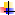 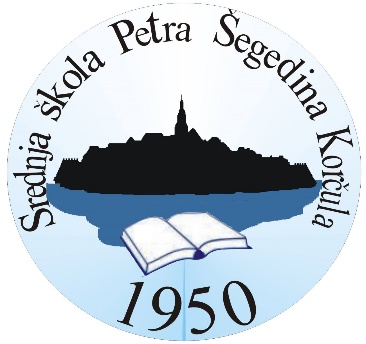 ŠKOLSKI KURIKUL SREDNJE ŠKOLE PETRA ŠEGEDINAZA ŠK.GOD. 2023./24.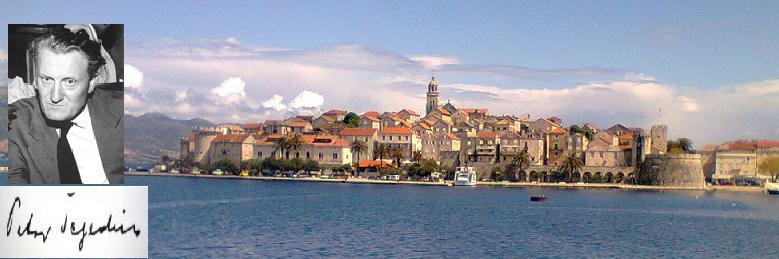 Korčula, rujan 2023.UVOD	Odgoj i obrazovanje u školi ostvaruje se na temelju nacionalnog kurikuluma, nastavnih planova i programa i školskog kurikuluma.	Nacionalni kurikulum utvrđuje vrijednosti, načela, općeobrazovne ciljeve i ciljeve poučavanja, koncepciju učenja i poučavanja, pristupe poučavanju, obrazovne ciljeve po obrazovnim područjima i predmetima definirane ishodima obrazovanja, odnosno kompetencijama te vrednovanje i ocjenjivanje.	Nacionalni kurikulum donosi ministar.Školskim kurikulom određuje se nastavni plan izbornih  i fakultativnih predmeta, izvannastavne i izvanškolske aktivnosti, izborni dio međupredmetnih i /ili  interdisciplinarnih tema i / ili modula i druge odgojno - obrazovne aktivnosti , programe i projekte  te njihove kurikulume ako nisu određeni nacionalnim kurikulumomProgrami školskoga kurikuluma, osim izborne nastave  nisu obvezni. Ako se školski kurikulum odnosi na stjecanje određenih kompetencija u vidu izborne nastave ili fakultativnoga predmeta  onda se učenikovo postignuće vrednuje  brojčanom ocjenom. Školski kurikulum se objavljuje na početku školske godine kako bi s njima pravovremeno bili upoznati učenici i roditelji, obrazovna politika, lokalna zajednica i šira javnost.Donosi ga Školski odbor na prijedlog Nastavničkog vijeća,  a za organizaciju i pripremu zadužen je ravnatelj.Na kraju svake nastavne  godine stručna vijeća  analiziraju ostvarenje planiranih aktivnosti u okviru školskog kurikuluma za proteklu školsku godinu. Na temelju analize, potreba učenika i u skladu s mogućnostima škole stručna vijeća, odnosno nositelji pojedinih aktivnosti izradili su prijedloge aktivnosti za ovogodišnji kurikulum. Za svaku aktivnost u školskom kurikulumu utvrđen je: naziv aktivnosti, ciljevi, nositelji, način ostvarenja, vremenik, troškovnik, te način vrednovanja i korištenja rezultata Detaljan program rada po nastavnim temama i satima za izborne i fakultativne predmete nositelji aktivnosti izrađuju u okviru godišnjih izvedbenih kurikula za nastavne predmete i predaju  do kraja rujna u stručnu službu škole.PODRUČJA KURIKULA:IZBORNA NASTAVAFAKULTATIVNA NASTAVADODATNA NASTAVA	DOPUNSKA NASTAVA	SLOBODNE AKTIVNOSTIPROJEKTI ŠKOLSKI PREVENTIVNI PROGRAMIPOSJETI, STRUČNI IZLETI I UČENIČKA EKSKURZIJAIZBORNA NASTAVAIZBORNA NASTAVAU  šk. god. 2023./24. planirano je održavanje izborne nastave iz:FAKULTATIVNA NASTAVAFAKULTATIVNA NASTAVAU šk. god. 2023./24. provodit će se sljedeći fakultativni  programi:DODATNA NASTAVADODATNA NASTAVAU  šk. god. 2023./24. planira se provedba  dodatne  nastave iz dolje navedenih predmeta ( područja). Provedba dodatne nastave  ovisi  o interesima učenika. Uz specifične ciljeve iz pojedinih nastavnih predmeta namjena dodatne nastave je priprema učenika za natjecanja.DOPUNSKA NASTAVADOPUNSKA NASTAVAZa šk. god. 2023./24.  škola planira provođenje dopunske nastave kao pripreme učenika za državnu  maturu iz hrvatskog jezika,  engleskog jezika, matematike, biologije, kemije i likovne umjetnosti.SLOBODNEAKTIVNOSTISLOBODNE AKTIVNOSTIU šk. god. 2023./24. provodit će se sljedeće slobodne aktivnosti: PROJEKTIPROJEKTI I DRUGI OBLICI ODGOJNO –OBRAZOVNOG RADA(  različiti oblici nastave, radionice, aktivnosti ...)Za šk. god. 2023./24. nositelji aktivnosti planirali su sljedeće aktivnosti, projekte , radionice i dr. oblike odgojno – obrazovnog rada:AKTIVNOSTI STRUČNOG VIJEĆA ZA TURIZAM I UGOSTITELJSTVOPlanirane aktivnosti /dogovorene na SV-u/:Škarica, M.ŠKOLSKIPREVENTIVNI PROGRAMIŠKOLSKI PREVENTIVNI PROGRAMIOstali projekti i aktivnosti:POSJETI, STRUČNI IZLETI I UČENIČKA EKSKURZIJAPOSJETI, STRUČNI  IZLETI I UČENIČKA EKSKURZIJA	Posjete i stručni izleti odvijat će se u skladu s Pravilnikom o izvođenju izleta, ekskurzija i drugih odgojno obrazovnih aktivnosti izvan škole  a planiranje se ostvaruje kroz sljedeće faze:.1. Donošenje odluke o pripremanju i ostvarivanju izvedbenog plana i programa izleta i stručnih ekskurzija2. Timska izrada izvedbenog plana i programa ekskurzije koji sadrži podatke o ciljevima i zadacima      izleta,odredištu, voditelju, vremenu ostvarenja, prijevozniku, cijeni izleta i planiranima aktivnostima. 3. Imenovanje povjerenstva za provedbu učeničke ekskurzije ( završni razredi) koje će objaviti javni poziv za ponude      na internetskoj stranici škole i izabrati najpovoljniju ponudu.Uz navedeno prilog prijedloga programa treba sadržavati 	- popis učenika koji idu na izlet		- popis nastavnika koji idu na izlet				- pismene suglasnosti roditelja za odlazak njihove djece na izlet	- imenovanje voditelja i pratitelja ekskurzije	- izvještavanje Nastavničkog vijeća i roditelja  o ostvarenom  planu  i programuCiljevi izleta su rekreativno – zabavni  i edukativni , vezani uz programske zadatke pojedinih stručnih predmetaZa tekuću šk. god. planiraju se sljedeći posjeti, terenska nastava   i stručni izleti, a njihova realizacija ovisit će o epidemiološkoj situaciji. Školski odbor Srednje škole  Petra Šegedina  na  . sjednici održanoj 6.listopada 2023. godine, donio je Školski kurikul za šk. god. 2023./24.       Ravnatelj:							          Predsjednik Školskog odboraLovre Botica, prof.				    M.P.			Darija Foretić, prof.				 Naziv aktivnosti  KATOLIČKI VJERONAUK 1. DO 4. RAZREDA Ciljevi  - izgraditi zrelu ljudsku i vjerničku osobnost vjeroučenika- formirati ispravnu moralnu savjest- razvijati sposobnost postavljanja pitanja o Bogu, čovjeku, svijetu, smislu i vrijednostima života- izgraditi svijest odgovornosti prema sebi, prema drugima, prema društvu i svijetu općenito, a na temelju Božje objave, kršćanske tradicije i crkvenog učiteljstva - povezivanje vjere, Božje objave i tradicije Crkve sa životnim iskustvom učenika u odgovarajućem razdoblju njihova odrastanjaNamjena aktivnosti  - nastava je namijenjena učenicima 1. do 4. razreda koji su odabrali katolički vjeronaukNositelj  Ivo Govorko, mag. theo.; Iva RosoNačin ostvarenja  Redovita nastava tijekom školske godine ili online po potrebi Vremenik   Jedan sat tjedno tijekom nastavne godineTroškovnik  Troškove aktivnosti pokrivaju materijalni izdaci škole Način vrednovanja i korištenje rezultata Pismeno praćenje i brojčano ocjenjivanje učenika Naziv aktivnostiETIKA OD 1.-4. RAZREDACiljeviUsvajanje etičkih znanja ,razvijanje sposobnosti moralnog prosuđivanja, etičko argumentiranje i orijentiranje u životu.Namjena aktivnostiAktivnost je namijenjena učenicima koji su izabrali etiku kao izborni predmet.NositeljMilica Drobnjak,prof.Način ostvarenjaPrimjenjuju se različiti oblici rada(metoda pisanih radova, metoda usmenog izlaganja)Vremenik Jedan sat tjedno kroz nastavnu godinu.TroškovnikŠkola osigurava potrebna sredstva.Način vrednovanja i korištenje rezultataPraćenje napredovanja učenika tijekom cijele nastavne godine , provjeravanje u pisanom i usmenom obliku i poticanje na samostalnost i razvijanje kritičkog mišljenja.Naziv aktivnosti HRVATSKI JEZIK 4.ACiljevi ovladavanje temeljnim jezičnim djelatnostima slušanja, govorenja čitanja i pisanja  stvaranje pisanih i govornih tekstova različitih sadržaja struktura, namjena i stilova  prema  kurikulu za 3. razred gimnazijeanaliziranje  morfoloških i sintaktičkih  obilježja riječi i primjenjivanje znanja pri oblikovanju teksta.analiziranje fonoloških, fonetskih i prozodijskih obilježja hrvatskoga jezika prepoznavanje osnovnih obilježja funkcionalnih stilova u tekstu.uspoređivanje književnih tekstova iste teme ili žanra na sadržajnoj i izraznoj razini i tumači reprezentativnost književne vrste u različitim književnopovijesnim razdobljima.stvaralačko izražavanje; izražavanje literarnog doživljajaprosuđivanje  utjecaja medijskih tekstova; analiziranje tekstova iz hrvatske kulturne baštineprovedba projekata, timskih radova, pričaonica, radionica, slušaonicaNamjena aktivnosti - vježbanje govorenja i pisanja  - čitanje i interpretiranje tekstova hrvatske i svjetske književnosti- poticanje kreativnog stvaralaštva- posjet kazalištu, knjižnici, muzeju- priprema za DMNositelj Maja Šestanović, prof.Način ostvarenja tijekom nastavne godine dva sata u tjednom rasporedu    Vremenik  vrijeme održavanja dva sata tjedno (70 sati godišnje)Troškovnik Sve troškove vezane uz nastavna sredstva i  pomagala, materijale za izložbe  snosit će Srednja škola  Petra Šegedina. Troškove  vezane za moguća putovanja u HNK Split ili HNK Marin Držić u Dubrovniku snosit će učenici.Način vrednovanja i korištenje rezultata Analiza i vrednovanje provodi se formativnim i sumativnim vrednovanjem  prema kurikulu za 3 razred gimnazije u nastavi i  analizom provedbe godišnjeg plana i programa SV.Naziv aktivnostiHRVATSKI JEZIK 4.ACiljevi Osposobljavati učenike za govorenje i slušanje, čitanje te pisanje hrvatskim standardnim jezikom, razvijati zanimanje za slušanje i čitanje književno-umjetničkih tekstova hrvatskih i svjetskih književnika, poticati razvoj imaginacijskih, intelektualnih i stvaralačkih sposobnosti učenika, osposobljavati učenike za komunikaciju (govorno i pisano) te razvijati samopouzdanje i vjeru u vlastite sposobnosti. Izraziti poštovanje i ljubav prema čitanju romana koji nisu na popisu lektire, proširiti znanja iz hrvatskog jezika, posebice gradiva za 4. razred srednje škole. Poticanje timskoga rada i druženja, naučiti raditi u skupini, razvijati međusobnu suradnju uz toleranciju, razumijevanje, uvažavanje i prihvaćanje različitosti. Organizirati projekte: BookTrailer, U ringu knjige i filma, In memoriam Miljenko Smoje, Putovima korčulanskih pjesnika, Njegovanje kulturne baštine i tradicijskih običaja grada Korčule, ali i organizirati odlazak na kinoprojekcije, posjetiti kazalište u Splitu ili Dubrovniku. Poticati koordinaciju, korelaciju i integraciju na razini unutarpredmetnih i međupredmetnih sadržaja i cjelina.Namjena aktivnosti Namijenjeno je učenicima 4. A razreda, a aktivnosti koje učenici provode u organiziranim projektima prezentirat će se zainteresiranoj javnosti, roditeljima i učenicima Srednje škole Petra Šegedina.   Nositelj Gloria Petković, mag. educ. philol. croat. et hist. art.Način ostvarenja Aktivnosti se provode u školi i  van škole (posjećuju se lokaliteti prema predviđenim projektima, kino i kazalište).  Vremenik  70 sati godišnjeTroškovnik Troškove za posjete kazalištima snose učenici.Način vrednovanja i korištenje rezultata Učenici se vrednuju prema elementima za vrednovanje predmeta Izborni hrvatski, u skladu s predmetnim kurikulumom.Naziv aktivnosti  KULTURNO-POVIJESNA BAŠTINA GRADA I OTOKA KORČULE 2. razred gimnazijeCiljevi Obraditi sadržaje iz područja povijesti umjetnosti, povijesti, književnosti, folklora...Razvijati interes za kulturnu baštinu zavičajnog područja.Povezivati sadržaje iz kulturno-povijesne baštine sa sadržajima drugih nastavnih predmeta.Uočiti i istaknuti vrijednosti lokalne baštine u kontekstu hrvatske i europske kulturno-umjetničke baštine.Razvijati pozitivne osobine u odnosu prema lokalnoj sredini.Namjena aktivnosti Organizirati aktivnosti kojima će učenici usvojiti navedene ciljeve. Organizirati posjete kulturnim i vjerskim institucijama (muzej, riznica, bratovštine, katedrala...).Posjeti predavanjima i izložbama u gradu i okolici, foto-izložbe...Nositelj  Željko Petković, prof.Način ostvarenja 2 školska sata tjedno u nastavnoj godini za ostvarenje programa izborne nastave.Nastava će se organizirati u učionicama  i izvanučionično – na lokacijama u gradu Korčuli i okolici.Vremenik   Vrijeme ostvarivanja utvrdit će se sa školskim rasporedom.Postoji mogućnost organiziranja aktivnosti u popodnevnim satima nakon nastave.Troškovnik  Troškove stručnih izleta snosit će Srednja škola Korčula. Troškove ostalih aktivnosti snosit će učenici.Način vrednovanja i korištenje rezultata Analize i vrednovanja provode se u okviru provedbe godišnjeg plana i programa nastave.Rezultati se primjenjuju u organiziranju plana i programa za sljedeću školsku godinu. Naziv aktivnosti  KULTURNO-POVIJESNA BAŠTINA GRADA I OTOKA KORČULE 3. razred gimnazijeCiljevi  Organizirati nastavu iz područja povijesti umjetnosti, povijesti, etnologije, arheologije itd.Razvijati sklonosti i pozitivne osobine u odnosu prema zavičajnoj baštini.Upoznati nova dostignuća iz pov. umjetnosti, povijesti, arheologije te novih mjera zaštite spomeničke baštine.Namjena aktivnosti Organizirati aktivnosti kojima će učenici usvojiti navedene ciljeve.Organizirati posjete obližnjim naseljima i kulturno-povijesnim lokalitetima.Upriličiti posjete predavanjima , izložbama, javnim i vjerskim institucijama.Nositelj  Željko Petković, prof.Način ostvarenja  Način ostvarivanja uskladit će se sa školskim rasporedom.Vremenik   Vrijeme ostvarivanja uskladit će se sa školskim rasporedom.             Postoji mogućnost organiziranja aktivnosti nakon nastave, u popodnevnim satima.Troškovnik  Troškove stručnih izleta snosit će škola. Troškove ostalih aktivnosti snosit će učenici.Način vrednovanja i korištenje rezultata  Analize i vrednovanja provode se u okviru provedbe godišnjeg plana i programa nastave.Rezultati se primjenjuju u sljedećoj školskoj godini.Naziv aktivnosti  KULTURNO-POVIJESNA BAŠTINA GRADA I OTOKA KORČULE 4. RAZRED GIMNAZIJECiljevi Obraditi sadržaje iz područja povijesti umjetnosti, povijesti, književnosti, folklora...Razvijati interes za kulturnu baštinu zavičajnog područja.Povezivati sadržaje iz kulturno-povijesne baštine sa sadržajima drugih nastavnih predmeta.Uočiti i istaknuti vrijednosti lokalne baštine u kontekstu hrvatske i europske kulturno-umjetničke baštine.Razvijati pozitivne osobine u odnosu prema lokalnoj sredini.Namjena aktivnosti Organizirati aktivnosti kojima će učenici usvojiti navedene ciljeve. Organizirati posjete kulturnim i vjerskim institucijama (muzej, riznica, bratovštine, katedrala...).Posjeti predavanjima i izložbama u gradu i okolici, foto-izložbe, grupni znanstveni projekti i sl.Izleti u značajne kulturno-povijesne lokalitete na otoku. Nositelj  Željko Petković, prof.Način ostvarenja 2 školska sata tjedno u nastavnoj godini za ostvarenje programa izborne nastave.Nastava će se organizirati u učionicama  i izvanučionično – na lokacijama u gradu Korčuli i okolici.Vremenik  Vrijeme ostvarivanja utvrdit će se sa školskim rasporedom.Postoji mogućnost organiziranja aktivnosti u popodnevnim satima nakon nastave Troškovnik Troškove stručnih izleta snosit će Srednja škola Korčula. Troškove ostalih aktivnosti snosit će učenici.Način vrednovanja i korištenje rezultata Analize i vrednovanja provode se u okviru provedbe godišnjeg plana i programa nastave.Rezultati se primjenjuju u organiziranju plana i programa za sljedeću školsku godinu.Naziv  MATEMATIKA – 2A (opća gimnazija)Ciljevi Okupiti što veći broj zainteresiranih učenika, obraditi sadržaje za koje učenici pokazuju poseban interes i proširiti sadržaj redovne nastaveNamjena aktivnosti Omogućiti bavljenje matematikom dva sata tjedno učenicima koji su se u izbornu nastavu uključili kako bi usvojili dodatne ishode i vještine, razvili pozitivan stav prema matematici i primjenjivali stečeno znanjeNositelj Sanja Medović, prof. matematike Način ostvarivanja Održavanjem nastave dva sata tjedno kroz predavanje, razgovor, samostalan rad učenikaVremenik Tijekom nastavne godine dva sata tjedno Troškovnik  Troškove nabave literature i fotokopiranja snosi školaNačin vrednovanja i korištenje rezultata Praćenje aktivnosti, usvojenosti i primjene sadržaja. Postignuti rezultati daju smjernice za daljnji rad, uvažavajući želje i posebne interese učenika Naziv aktivnosti INFORMATIKA	Ciljevi - Planiranje, razvijanje, stvaranje, predstavljanje i vrednovanje multimedijskog projekta (suradničko učenje) - Primjena algoritama - Opisivanje temeljnih koncepata računalnih mreža - Analiziranje i procjenjivanje utjecaja informacijskih i komunikacijskih tehnologija na učinkovitost i produktivnost u raznim područjima i poslovima. Četiri su domene kojima će se realizirati ciljevi predmeta Informatika: e-Društvo, Digitalna pismenost i komunikacija, Računalno razmišljanje i programiranje te Informacije i digitalna tehnologija. Domene se međusobno isprepliću i dopunjuju tako da pojedine sadržaje možemo razmatrati u više domena. Domene su iste za sve razrede, ali se daje važnost drugačijim sadržajima iz pojedine domene. Namjena aktivnosti Nastava je namijenjena zainteresiranim učenicima gimnazijskih razreda (u  3. i 4. razredu)Nositelj Anamarija GranićNačin ostvarenja Nastava će se ostvarivati u informatičkoj učionici ili online u okviru tjednog zaduženjaVremenik  Tijekom nastavne godineTroškovnik Nastava ne iziskuje dodatne troškove – dio tjednog zaduženjaNačin vrednovanja i korištenje rezultata Analiza i vrednovanje provodi se formativnim i sumativnim vrednovanjem. Vrednuje se uključenost i motiviranost za rad. Svaki učenik bit će ocijenjen na kraju nastavne godine. Rezultati se koriste pri planiranju rada za iduću nastavnu godinu.Naziv GEOGRAFIJA, III.ACiljevi -produbljivanje znanja i proširivanje nastavnih sadržaja iz geografije- obrađivanje onih sadržaja iz geografije koji GIK-om nisu obuhvaćeni: kartografija, regionalna geografija, GIS, astronomija-produbljivanje geografskih znanja o Hrvatskoj-projektiNamjena aktivnosti -Navesti učenike da samostalno obilaze i upoznaju uži i širi zavičaj-navesti učenike na pronalaženje rješenja za demografske i gospodarske izazove Hrvatske-navesti učenike na promišljanje o izazovima i turističkim mogućnostima užeg i šireg zavičaja-Navesti učenike na ekološki odgovorno ponašanjeNositelj Ines Peručić Blitvić, prof.Način ostvarivanja nastava se odvija u školi u okviru tjednog zaduženjaVremenik tijekom nastavne godineTroškovnik  nema dodatnih troškova, dio je tjednog zaduženjaNačin vrednovanja i korištenje rezultata OcjenomNaziv PSIHOLOGIJA RADACiljevi Obraditi sadržaje iz područja psihologije rada, Spoznati  ljudske sposobnosti i ograničenjaNamjena aktivnosti Nastava je namijenjena učenicima trećeg razreda u zanimanju tehničar za brodostrojarstvoNositelj Maja Pivac, prof.Način ostvarivanja Održavanjem nastavnih satova na kojima će se kombinirati različite metode radaVremenik Tijekom nastavne godine,  jedan  sat tjedno Troškovnik  Nema dodatnih troškova, dio je tjednog zaduženjaNačin vrednovanja i korištenje rezultata Rezultati učenika bit će vrednovani ocjenom, a postignuti rezultati i analiza ostvarenog programa koristit će se za planiranje programa za iduću školsku godinuNaziv aktivnosti  ELEKTROENERGETIKACiljevi       -   formuliratipovezatiprezentiratiocijenitipovezatiplaniratiusporeditikritički vrednovatiNamjena aktivnosti  - učenicima 4. C razreda u zanimanju elektrotehničar, sektor elektrotehnike i računalstvaNositelj  Nada LausNačin ostvarenja  Redovita nastava tijekom školske godine ili online po potrebi, u školi i van škole (terenska nastava) Vremenik   Tri sata tjedno tijekom nastavne godineTroškovnik  Troškove aktivnosti pokrivaju materijalni izdaci škole Način vrednovanja i korištenje rezultata Vrednovanje za učenje, kao učenje i vrednovanje naučenogNaziv aktivnosti ELEMENTI STROJEVA Ciljevi Upoznavanje učenika sa korištenjem tablica, proširenje osnovnog gradiva Namjena aktivnosti namijenjeno je učenicima 3E,brodomehaničarNositelj Ranko Klisura dipl.ing. strojarstvaNačin ostvarenja nastava će se održavati u učioniciVremenik  Jedan sat  tjedno kroz nastavnu godinu.Troškovnik Nastava ne iziskuje dodatne troškoveNačin vrednovanja i korištenje rezultata Praćenje napredovanja učenika tijekom cijele nastavne godine , provjeravanje u pisanom i usmenom obliku i poticanje na samostalnost i razvijanje tehničkog razmišljanja.Naziv aktivnosti RASHLADNA I TERMIČKA TEHNIKACiljevi Upoznavanje sa osnovnim zakonima termodinamike i njihovom primjenom u električnim kućanskim uređajimaNamjena aktivnosti namijenjeno je učenicima 2E, elektromehaničarNositelj Ranko Klisura dipl.ing. strojarstvaNačin ostvarenja nastava će se održavati u učioniciVremenik  Dva sata tjedno kroz nastavnu godinu.Troškovnik Nastava ne iziskuje dodatne troškoveNačin vrednovanja i korištenje rezultata Praćenje napredovanja učenika tijekom cijele nastavne godine provjeravanje u, pisanom i usmenom obliku i poticanje na samostalnost i razvijanje tehničkog razmišljanja.Naziv aktivnosti RASHLADNA I TERMIČKA TEHNIKACiljevi Upoznavanje sa osnovnim zakonima termodinamike i njihovom primjenom u električnim kućanskim uređajimaNamjena aktivnosti namijenjeno je učenicima 3E, elektromehaničarNositelj Ranko Klisura dipl.ing. strojarstvaNačin ostvarenja nastava će se održavati u učioniciVremenik  Dva sata tjedno kroz nastavnu godinu.Troškovnik Nastava ne iziskuje dodatne troškoveNačin vrednovanja i korištenje rezultata Praćenje napredovanja učenika tijekom cijele nastavne godine , provjeravanje u pisanom i usmenom obliku i poticanje na samostalnost i razvijanje tehničkog razmišljanja.Redni broj Redni broj Nastavni predmetNastavni predmetSatnicaNastavnik1.1.Medijska kulturaMedijska kultura70Gloria Petković2.3.4.5.6.7.8.9.10112.3.4.5.6.7.8.9.1011Kreativna radionicaEngleski jezikFrancuski jezikSociologija PsihologijaGeografijaVrtlarenjeStatistikaFinancijska pismenost                     Tehničko crtanje i nacrtna geometrijaKreativna radionicaEngleski jezikFrancuski jezikSociologija PsihologijaGeografijaVrtlarenjeStatistikaFinancijska pismenost                     Tehničko crtanje i nacrtna geometrija70707070707070353535Maja Šestanović Sunčana LetinaTina AndrijićMilica DrobnjakMaja PivacInes Peručić BlitvićDarija ForetićMišela ŠkaricaMišela ŠkaricaVinko FabrisNaziv aktivnosti Naziv aktivnosti MEDIJSKA KULTURAMEDIJSKA KULTURAMEDIJSKA KULTURACiljevi Ciljevi Osposobljavati učenike za govorenje i slušanje, čitanje te pisanje hrvatskim standardnim jezikom, razvijati zanimanje za slušanje i čitanje medijskih tekstova hrvatskih i svjetskih autora, poticati razvoj imaginacijskih, intelektualnih i stvaralačkih sposobnosti učenika, osposobljavati učenike za komunikaciju (govorno i pisano) te razvijati samopouzdanje i vjeru u vlastite sposobnosti. Izraziti poštovanje i ljubav prema kazalištu, radiju, filmskoj umjetnosti, čitanju stripova itd.. Poticanje timskoga rada i druženja, naučiti raditi u skupini raznim projektima, poticati razvijanje međusobne suradnje uz toleranciju, razumijevanja, uvažavanje i prihvaćanje različitosti. Organizirati projekte: Čuvari baštine, Milijun, odlazak na kinoprojekcije, odlazak u muzej Marka Pola, posjetiti kazalište u Splitu ili Dubrovniku. Poticati koordinaciju, korelaciju i integraciju na razini unutarpredmetnih i međupredmetnih sadržaja i cjelina. Osposobljavati učenike za govorenje i slušanje, čitanje te pisanje hrvatskim standardnim jezikom, razvijati zanimanje za slušanje i čitanje medijskih tekstova hrvatskih i svjetskih autora, poticati razvoj imaginacijskih, intelektualnih i stvaralačkih sposobnosti učenika, osposobljavati učenike za komunikaciju (govorno i pisano) te razvijati samopouzdanje i vjeru u vlastite sposobnosti. Izraziti poštovanje i ljubav prema kazalištu, radiju, filmskoj umjetnosti, čitanju stripova itd.. Poticanje timskoga rada i druženja, naučiti raditi u skupini raznim projektima, poticati razvijanje međusobne suradnje uz toleranciju, razumijevanja, uvažavanje i prihvaćanje različitosti. Organizirati projekte: Čuvari baštine, Milijun, odlazak na kinoprojekcije, odlazak u muzej Marka Pola, posjetiti kazalište u Splitu ili Dubrovniku. Poticati koordinaciju, korelaciju i integraciju na razini unutarpredmetnih i međupredmetnih sadržaja i cjelina. Osposobljavati učenike za govorenje i slušanje, čitanje te pisanje hrvatskim standardnim jezikom, razvijati zanimanje za slušanje i čitanje medijskih tekstova hrvatskih i svjetskih autora, poticati razvoj imaginacijskih, intelektualnih i stvaralačkih sposobnosti učenika, osposobljavati učenike za komunikaciju (govorno i pisano) te razvijati samopouzdanje i vjeru u vlastite sposobnosti. Izraziti poštovanje i ljubav prema kazalištu, radiju, filmskoj umjetnosti, čitanju stripova itd.. Poticanje timskoga rada i druženja, naučiti raditi u skupini raznim projektima, poticati razvijanje međusobne suradnje uz toleranciju, razumijevanja, uvažavanje i prihvaćanje različitosti. Organizirati projekte: Čuvari baštine, Milijun, odlazak na kinoprojekcije, odlazak u muzej Marka Pola, posjetiti kazalište u Splitu ili Dubrovniku. Poticati koordinaciju, korelaciju i integraciju na razini unutarpredmetnih i međupredmetnih sadržaja i cjelina. Namjena aktivnosti Namjena aktivnosti Zainteresiranim učenicima za Medijsku kulturu.Zainteresiranim učenicima za Medijsku kulturu.Zainteresiranim učenicima za Medijsku kulturu.Nositelj Nositelj Gloria Petković, mag. philol. croat. et hist. art.Gloria Petković, mag. philol. croat. et hist. art.Gloria Petković, mag. philol. croat. et hist. art.Način ostvarenja Način ostvarenja Aktivnosti se provode uživo i online u virtualnoj učionici (teams), ali i van škole (kino, kazalište, radio, muzeji itd.). Učenici se okupljaju prema interesima i sklonostima, a ako se priprema prezentacija radova i češće.Aktivnosti se provode uživo i online u virtualnoj učionici (teams), ali i van škole (kino, kazalište, radio, muzeji itd.). Učenici se okupljaju prema interesima i sklonostima, a ako se priprema prezentacija radova i češće.Aktivnosti se provode uživo i online u virtualnoj učionici (teams), ali i van škole (kino, kazalište, radio, muzeji itd.). Učenici se okupljaju prema interesima i sklonostima, a ako se priprema prezentacija radova i češće.Vremenik  Vremenik  70 sati tijekom cijele nastavne godine70 sati tijekom cijele nastavne godine70 sati tijekom cijele nastavne godineTroškovnik Troškovnik Troškove karata za kinoprojekcije i kazališta snose učenici.Troškove karata za kinoprojekcije i kazališta snose učenici.Troškove karata za kinoprojekcije i kazališta snose učenici.Način vrednovanja i korištenje rezultata Način vrednovanja i korištenje rezultata Analiza i vrednovanje vrši se prema elementima vrednovanja u predmetu Medijska kultura, u skladu s predmetnim kurikulumom.Analiza i vrednovanje vrši se prema elementima vrednovanja u predmetu Medijska kultura, u skladu s predmetnim kurikulumom.Analiza i vrednovanje vrši se prema elementima vrednovanja u predmetu Medijska kultura, u skladu s predmetnim kurikulumom.Naziv aktivnosti KREATIVNA RADIONICA Ciljevi - ovladavanje temeljnim jezičnim djelatnostima slušanja, govorenja, čitanja i pisanja                                                                                                          - stvaranje pisanih i govorenih  tekstova različitih struktura, namjena i stilova                                                                                                                 - otkrivanje novih vrijednosti npr. udahnuti život odbačenim predmetima   - upotreba IKT-a u kreativnom izražavanju                                                          - upoznavanje i njegovanje tradicijske kulture otoka Korčule i poluotoka Pelješca, - poticati kreativnosti proizašlu iz tradicijskog nasljeđa                        -  razvijanje kreativnog i kritičkog mišljenja, složenih metoda rješavanja problema i donošenja odluka                                                               - razvijanje umjetničkih talenataNamjena aktivnosti - organizirati kreartionice različite tematike i izražajnih sredstava (crtanje, pisanje, pričanje,  likovno oblikovanje, fotografiranje, snimanje…)- poticati timski rad, razvoj kreativnosti te razvijati svijest o vrijednosti rada u čovjekovu životu- poticati suradnju s udrugama i institucijama (npr. Gradska knjižnica Ivan Vidali, Gradski muzej Korčula, udruga Bašćina..) - posjetiti  HNK Split ili HNK Marin Držić Dubrovnik - posjetiti zanimljive tematske izložbe na otoku Korčuli, Pelješcu ili u većim središtima Splitu, DubrovnikuNositelj Maja Šestanović, prof. Način ostvarenja Tijekom školske godine predviđena su 2 školska sata za ostvarivanje programa fakultativne nastave. Nastava se održava u školi i na platformi Teams.Vremenik  Vrijeme održavanja nastave kombinirat će se sa školskim rasporedom.Troškovnik Sve troškove vezane uz nastavna pomagala i materijale potrebne za rad snosit će Srednja škola Petra Šegedina. Troškove vezane uz  moguće posjete kazalištu, tematskim izložbama i izletima… snosit će učenici.Način vrednovanja i korištenje rezultata Analiza i vrednovanje provodi se na  fakultativnoj nastavi Kreativna radionica i u okviru analize i provedbe Godišnjeg plana i programa rada Stručnog vijeća. Rezultati se primjenjuju pri donošenju plana i programa za sljedeće razdoblje.Naziv ENGLESKI JEZIKCiljevi Jezične vještine i aktivnosti na razini B2/C1Nositelj Sunčana Letina, profNačin ostvarivanja Nastava će se održavati isključivo u učionici.Vremenik Dva sata tjedno kroz prvo polugodište (do sredine veljače), nakon toga rad na projektima.Troškovnik  NištaNačin vrednovanja i korištenje rezultata Praćenje razvoja jezičnih vještina, samostalnog rada na stranom jeziku, rad na projektima.NazivFAKULTATIVNA NASTAVA IZ SOCIOLOGIJECiljeviUpoznati učenike sa sadržajima nastavnog predmeta kojeg nemaju u redovnoj nastaviNamjena aktivnosti Priprema za studijNositeljMilica Drobnjak, prof.Način ostvarivanjaPrimjenjuju se različiti oblici i metode radaVremenikJedan sata tjedno tijekom nastavne godineTroškovnikNastava ne iziskuje dodatne troškove – dio tjednog zaduženjaNačin vrednovanja i korištenje rezultataNapredovanje i vrednovanje učenika se provodi tijekom cijele godine u usmenom i pisanom oblikuNaziv aktivnosti FAKULTATIVNA NASTAVA: PSIHOLOGIJACiljevi - Proširiti spoznaje iz psihologije u svrhu boljeg razumijevanja ponašanja i postupaka    drugih ljudi i osobnih problema- Ostvariti aktivan i stvaralački odnos prema usvojenim znanjima radi poticanja    prihvatljivih oblika ponašanja- Upoznati i razumjeti najčešće psihičke poremećaje kako bi se smanjile predrasude- Razumjeti osnovna načela komunikacije s ciljem poboljšanja komunikacije s    okolinom- Bolje razumjeti  i više prihvaćati sebe i druge- Prenositi humanistički pogled na svijet i društvoNamjena aktivnosti Nastava je namijenjena zainteresiranim učenicima gimnazijskih razreda i učenicima u zanimanju hotelijersko turistički tehničar Nositelj Maja Pivac, prof.Način ostvarenja Nastava će se ostvarivati u školi u okviru tjednog zaduženjaVremenik  Tijekom nastavne godineTroškovnik Nastava ne iziskuje dodatne troškove – dio tjednog zaduženjaNačin vrednovanja i korištenje rezultata Vrednuje se  uključenost  i  motiviranost  za rad. Svaki učenik bit će ocijenjen na kraju nastavne godine. Rezultati se koriste pri planiranju rada za iduću šk. god.Naziv aktivnosti GEOGRAFIJACiljevi  - Upoznavanje, posjeti i obilasci terena u Dubrovačko-neretvanskoj , Splitsko-dalmatinskoj županiji (izbor: Orebić; Korta Katarina, teren na Klis i izvor rijeke Jadro, posjet otocima Korčulanskog arhipelaga uz stručno vodstvo, posjet Arhivu u Žrnovu, posjet Katastru u Korčuli, posjet kazalištu u Žrnovu i Etno muzeju Žrnovo, posjet Marko Polo centru) -primjena prethodno stečenih znanja iz gradiva prvog razreda srednje škole (reljef, klima, orijentacija) , drugog razreda (poljoprivreda, turizam, ekologija) u stjecanju novih te samostalno donošenje zaključaka -praktična primjena znanja u snalaženju na zemljovidu i u prostoru uz pomoć GPS-a, snalaženje i orijentacija, čitanje Google maps-upoznavanje s nastupajućim klimatskim promjenama, naglasak na ekološke savjete i akcije-dodatni sadržaji iz geologije i astronomijeNamjena aktivnosti Navesti učenike da samostalno obilaze i upoznaju raznolikosti i turistički potencijal Republike Hrvatske spoznaja o nepobitnoj korelaciji čovjeka i geoprostora kao takvogNavesti učenike na ekološki odgovorno ponašanjeNositelj Ines Peručić Blitvić, prof.Način ostvarenja  Jednodnevni posjeti navedenim područjimaPredavanjaSvake se godine provodi anketa, nerealizirana nastava ostvaruje se u idućoj školskoj godiniVremenik  Odvijanje te vrste nastave bi se odvijala u jesenskim  i proljetnim mjesecima (rujan, listopad, studeni, ožujak, travanj) ovisno o adekvatnim vremenskim uvjetimaTroškovnik Troškove bi snosili učeniciNačin vrednovanja i korištenje rezultata OcjenomNaziv aktivnosti VRTLARENJECiljevi Upoznavanje osnovnog sitnog vrtlarskog alata. Upoznavanje sa načinima sadnje i brige oko sadnica. Upoznavanje s vrstama ukrasnog bilja i njihovim  podrijetlom. Razvijanje vještina sadnje i tretmana biljaka. Namjena aktivnosti Aktivnost je namijenjena zainteresiranim učenicimaNositelj Darija Foretić, prof. Biologije i kemijeNačin ostvarenja Rad u školskom vrtu uz zgradu Sv. AntunVremenik  Tijekom školske godineTroškovnik Troškove materijala snosi školaNačin vrednovanja i korištenje rezultata OcjenomNaziv aktivnosti STATISTIKACiljevi Cilj FN Statistike je usvajanje tehnika pravilnoga prikupljanja, organiziranja i prezentiranja statističkih podataka te metode obrade i analize u svrhu otkrivanja njihove korelacije, donošenja  zaključaka i mogućnosti prognoziranja. Pri tom će se služiti odgovarajućim matematičkim i informatičkim znanjima, opremom i alatima (ako to resursi škole budu omogućavali).Namjena aktivnosti FN Statistike je namjenjena učenicima četverogodišnjih zanimanjaNositelj mr.sc. Mišela ŠkaricaNačin ostvarenja Tijekom školske godine planiran je jedan školski sat tjedno za ostvarivanje programa fakultativne nastave statistike. Nastava se održava u školi i na platformi Teams.Vremenik  Vremenik će se prilagoditi rasporedu i obvezama učenikaTroškovnik Troškove vezane uz nastavna pomagala i materijale potrebne za rad snosit će Srednja škola Petra Šegedina. Način vrednovanja i korištenje rezultata OcjenomFINANCIJSKA PISMENOST Ciljevi  Cilj FN Financijska pismenost je povećati svijest mladih generacija o važnosti poznavanja osnovnih financijskih pojmova, donošenja financijskih odluka (u svakodnevnom životu), mjenjanju svojih potrošačkih navika i sl. Ovisno o interesima učenika teme mogu obuhvatiti i šire pojmove (investicijska ulaganja, financijski planovi i sl.). Namjena aktivnosti  FN Financijska pismenost je namjenjena učenicima četverogodišnjih zanimanja Nositelj  mr.sc. Mišela Škarica Način ostvarenja  Tijekom školske godine planiran je jedan školski sat tjedno za ostvarivanje programa fakultativne nastave statistike. Nastava se održava u školi i na platformi Teams. Vremenik   Vremenik će se prilagoditi rasporedu i obvezama učenika Troškovnik  Troškove vezane uz nastavna pomagala i materijale potrebne za rad snosit će Srednja škola Petra Šegedina.  Način vrednovanja i korištenje rezultata  Ocjenom Naziv aktivnosti FAKULTATIVNA NASTAVA: TEHNIČKO CRTANJECiljevi -Cilj nastave iz tehničkog crtanja je usvajanje osnova tehničkog crtanja, što uključuje upoznavanje s normama u tehničkom crtanju, ortogonalnim projiciranjem, prostornim prikazivanjem itd.-Učenje pravilnog korištenja tehničkog pribora.-Upoznavanje učenika s različitim tehničkim znanostima u kojima se koriste pravila tehničkog crtanja.-Upoznavanje učenika s mogućnostima računalnih programa za računalom potpomognuto crtanje.Namjena aktivnosti Nastava je namijenjena zainteresiranim učenicima gimnazijskih razreda.Nositelj Vinko Fabris, mag. ing. mech.Način ostvarenja Nastava će se ostvarivati u školi te po potrebi putem online platforme MS Teams.Vremenik  Tijekom nastavne godine (35 sati)Troškovnik Nastava ne iziskuje dodatne troškove – dio tjednog zaduženjaNačin vrednovanja i korištenje rezultata OcjenomRedni broj Nastavni predmetNastavnikNamjena1.Hrvatski jezik	Maja ŠestanovićGloria Petković- priprema za natjecanja2.Engleski jezikMarija TomićSunčana Letina Branka Polić Šain- priprema za natjecanja3.Njemački jezikBranka KriletićTereza Kršinić- priprema za natjecanja4.Talijanski jezikNatali Vlašić- priprema za natjecanja5.Kemija	Ivana Tvrdeić- priprema za natjecanja6.Biologija Darija Foretić- priprema za natjecanje7.GeografijaInes Peručić Blitvić- priprema za natjecanja8.MatematikaSanja Medović, prof.Ivana Kokor, dipl.ing.- priprema za natjecanja9.PovijestGordana Antunović- priprema za natjecanja10.FizikaAna Opačak-priprema za natjecanja11.VjeronaukIvo Govorko12. WorldskillsAnte SkokandićRina PošaLovre JurićIvana PrižmićMišela ŠkaricaTerezina Kobojević Salacan- priprema za natjecanjaNaziv  DODATNA NASTAVA IZ  HRVATSKOGA JEZIKA (2. 3. i 4.  razred) Ciljevi  dodatna nastavaovladavati temeljnim jezičnim djelatnostima slušanja, govorenja, čitanja i pisanjarazvijati vlastiti jezično-kulturni identitetponoviti pravopisna i pravogovorna pravila hrvatskoga standardnog jezika usvojiti nove gramatičke sadržaje iz područja fonetike i fonologije,   morfologije , sintakse i leksikologije prema kurikulima za 2. i 3. i 4.  razredrazvijati gramatički način razmišljanja  i osjećaj za pravopis i pravogovor                                                                            uočavati fonološke,  morfološke, sintaktičke i leksičke  karakteristike hrvatskoga standardnoga jezika i  narječja prema kurikulima za  2.  3. i 4.. razredobilježavati Dane hrvatskoga jezikaorganizirati ŠN  u poznavanju hrvatskoga jezika i pripremati se za ŽN  prema pozivu Županijskog povjerenstvaNamjena aktivnosti  organizirati  dodatnu nastavu kojom će učenici usvojiti navedene ciljevepripremiti  i provesti školsko natjecanje u poznavanju hrvatskoga jezikaNositelj  Maja Šestanović, prof. Način ostvarivanja  Tijekom nastavne godine predviđeno je 16 sati za ostvarivanje programa dodatne nastave.  Nastava će se održavati u školi i na platformi Teams.Vremenik  Vrijeme održavanja dodatne nastave kombinirat će se sa   školskim rasporedom.Troškovnik   Sve troškove vezane uz nastavna sredstva i  pomagala snosit će Srednja škola Petra Šegedina. Troškove vezane uz  mogući odlazak na županijsko natjecanje snosit će škola.Način vrednovanja i korištenje rezultata  Analiza i vrednovanje provodi se u okviru analize i provedbe Godišnjeg plana i programa i rada stručnog vijeća. Rezultati se primjenjuju pri donošenju plana i programa za sljedeće razdoblje.Naziv  DODATNA NASTAVA IZ  HRVATSKOGA JEZIKA Ciljevi  ovladavati temeljnim jezičnim djelatnostima slušanja, govorenja, čitanja i pisanjarazvijati vlastiti jezično-kulturni identitetponoviti pravopisna i pravogovorna pravila hrvatskoga standardnog jezika usvojiti nove gramatičke sadržaje iz područja   morfologije , sintakse i leksikologije razvijati gramatički način razmišljanja  i osjećaj za pravopis i pravogovor                                                                             uočavati fonološke,  morfološke, sintaktičke i leksičke  karakteristike hrvatskoga standardnoga jezika i  narječjaobilježavati Dane hrvatskoga jezikaorganizirati ŠN  u poznavanju hrvatskoga jezika i pripremati se za ŽN  prema pozivu Županijskog povjerenstvaNamjena aktivnosti  - organizirati  dodatnu nastavu kojom će učenici usvojiti navedene ciljeve- pripremiti  i provesti školsko natjecanje u poznavanju hrvatskoga jezikaNositelj  Gloria Petković, mag. educ. philol. croat. et hist. art.Način ostvarivanja  Tijekom nastavne godine predviđeno je 35 sati  za ostvarivanje programa dodatne nastave.  Nastava će se održavati u školi i na platformi Teams. (gimnazija)Vremenik  Vrijeme održavanja dodatne nastave  kombinirat će se sa školskim  rasporedom. Troškovnik   Sve troškove vezane uz nastavna sredstva i  pomagala snosit će Srednja škola Petra Šegedina. Troškove vezane uz  mogući odlazak na  županijsko natjecanje snosit će škola. Način vrednovanja i korištenje rezultata  Analiza i vrednovanje provodi se u okviru analize i provedbe Godišnjeg plana i programa i rada Stručnog vijeća. Rezultati se primjenjuju pri donošenju plana i programa za sljedeće razdoblje. Naziv  DODATNA NASTAVA IZ ENGLESKOG JEZIKA Ciljevi  Proširiti i utvrditi znanje engleskog jezika kod učenika koji pokazuju interes za jezik. Uvježbavanje vještine pisanja, čitanja, slušanja i govora. Namjena aktivnosti  Priprema nadarenih učenika za natjecanje iz engleskog jezika.Nositelj  Branka Polić Šain, prof.Način ostvarivanja  Samostalno zaključivanje i razumijevanje smisla nekog teksta ili zvučnog materijala bez razumijevanja ili poznavanja svake pojedine riječi.Vremenik  16 sati godišnje Troškovnik   Sve troškove vezane uz umnožavanje nastavnih materijala i odlaska na županijsko natjecanje snosi škola.Način vrednovanja i korištenje rezultata  Opisno vrednovanje kao povratna informacija učenicima o njihovom napretku tijekom vježbe. Vrednovanje se temelji na osnovu uspjeha učenika na natjecanjima.Naziv DODATNA NASTAVA IZ ENGLESKOG J EZIKACiljevi Proširiti vokabular, usvojiti nove gramatičke strukture, poboljšati vještine slušanja i čitanja s razumijevanja, te pisanje. Poticanje učenikova samopouzdanja. Namjena aktivnosti Priprema učenika za natjecanje iz engleskog jezika.Nositelj Marija Tomić, prof. engleskog jezikaNačin ostvarivanja Grupni rad uz individualne konzultacije.Vremenik 16 sati godišnjeTroškovnik  Škola snosi troškove umnožavanja materijala i putnih troškova odlaska na natjecanje.Način vrednovanja i korištenje rezultata Opisno praćenje sudjelovanja u radu i rezultata natjecanja.Naziv DODATNA NASTAVA IZ ENGLESKOG JEZIKACiljevi Priprema učenika za natjecanje iz engleskog jezika.Namjena aktivnosti Za 2c, 2b I 4aNositelj Sunčana Letina, prof.Način ostvarivanja Nastava u učionici, nakon regularne nastave određene rasporedom.Vremenik Od listopada do ožujka, eventualno svibnja ovisi o plasmanu učenika.Troškovnik  Fotokopiranje materijala za vježbuNačin vrednovanja i korištenje rezultata Opisno vrednovanje i analiza uspjeha.Naziv DODATNA NASTAVA IZ TALIJANSKOG JEZIKACiljevi Omogućiti darovitim i zainteresiranim učenicima nadogradnju stečenih znanja izvan redovne nastave i obveznog programa.   Poticati učenike na samostalno istraživanje, te razvijanje usmenog izražavanja, proširivanje  vokabulare te  pismenosti.  Razvijati logičko razmišljanje i zaključivanje.  Priprema učenika za sudjelovanje na natjecanjima.    Namjena aktivnosti Napredovanje i proširivanje  stečenih znanja  / priprema za školsko natjecanje i eventualno natjecanje na županijskog raziniNositelj Natali Vlašić ,prof.  talijanskog jezika i književnostiNačin ostvarivanja Individualni rad u školi sa zainteresiranim učenicima.  Učenici 4. razreda gimnazije te HTT/ eventualno i 3. razreda ,čeka se odobrenje Ministarstva. Rad u školi ,nakon redovne nastave, od listopada do svibnja po potrebi i online.  Vremenik Tijekom nastavne godine, u skladu sa školskim rasporedom I obvezama učenika.  Troškovnik  Troškovi fotokopiranja materijalaNačin vrednovanja i korištenje rezultata Opisno praćenje sudjelovanja u radu i rezultata.Naziv   
DODATNA NASTAVA IZ KEMIJE 
 Ciljevi  Omogućiti darovitim i zainteresiranim učenicima nadogradnju stečenih znanja izvan redovne nastave i obveznog programa. Poticati učenike na samostalno istraživanje, te razvijanje prirodoznanstvene pismenosti.Razvijati logičko razmišljanje i zaključivanje.Priprema učenika za sudjelovanje na natjecanjima.Namjena aktivnosti  Priprema učenika za natjecanje Nositelj  Ivana Tvrdeić, prof.Način ostvarivanja  Individualni rad u školi sa zainteresiranim učenicima, po potrebi i online.Vremenik  Tijekom nastavne godine, intenzivnije pred natjecanje učenika Troškovnik   Troškove radnih materijala snosi škola Način vrednovanja i korištenje rezultata  Uspjeh učenika na natjecanjima.Naziv  DODATNA NASTAVA IZ BIOLOGIJE Ciljevi  Pripremiti učenike za natjecanjeNamjena aktivnosti  Učenicima gimnazijskih razredaNositelj  Darija Foretić, prof. Način ostvarivanja  Tijekom nastavne godineVremenik  Tijekom nastavne godineTroškovnik   Troškove potrebnog materijala I dnevnice nastavnika snosi školaNačin vrednovanja i korištenje rezultata  Uspjeh učenika na natjecanjimaNaziv  DODATNA NASTAVA IZ GEOGRAFIJE Ciljevi  -produbljivanje znanja i proširivanje nastavnih sadržaja iz geografije- priprema nadarenih učenika za natjecanje- razvijanje sposobnosti samostalnog analitičkog i kritičkog poimanja prostora- izgrađivanje pozitivnih stajališta o ekološkim problemima- upoznavanje učenika sa specifičnostima suvremenih procesa u geoprostoru- upoznavanje s GIS-omNamjena aktivnosti  -priprema za natjecanje - priprema za državnu maturu i daljnje školovanje Nositelj  Ines Peručić Blitvić, prof. Način ostvarivanja  Nastava se odvija u školi u okviru tjednog zaduženja Vremenik  Tijekom nastavne godine, intenzivnije pred natjecanja učenika Troškovnik   Nema dodatnih troškova dio je tjednog zaduženja Način vrednovanja i korištenje rezultata  Vrednovanje se temelji na osnovi uspjeha učenika na natjecanjima i kod upisa na fakultete, rezultati će biti korišteni za planiranje daljnjeg Naziv  DODATNA NASTAVA IZ FIZIKECiljevi   Dodatan rad s darovitim i zainteresiranim učenicima.   Proširivanje znanja stečenog na redovitoj nastavi. 
 Poticati razvoj kognitivnih sposobnosti te znanstvenog i stvaralačkog
 mišljenja. Razvoj sposobnosti objašnjavanja fizičkih pojava temeljenih na
 znanstvenim principima provođenja i vrednovanja eksperimenta ili
 istraživanja te interpretiranja znanstvenih podataka i činjenica.   Priprema učenika za sudjelovanje na natjecanjima. Priprema maturanata za državnu maturu.Namjena aktivnosti   Priprema učenika za sudjelovanje na natjecanjima.Nositelj  Ana Opačak, mag. educ. math. et phys. Način ostvarivanja  35 sati tijekom nastavne godine u školi.Vremenik  Četvrtkom šesti školski sat u školi (zgrada sv. Antun).Troškovnik   Sve troškove vezane uz nastavna sredstva i pomagala snosit će Srednja škola Petra Šegedina. Troškove vezane uz  mogući odlazak na županijsko natjecanje snosit će škola.Način vrednovanja i korištenje rezultata  Opisno praćenje sudjelovanja u radu kao povratna informacija učenicima o njihovom napretku tijekom vježbe. Vrednovanje se temelji na osnovu uspjeha učenika na natjecanjima.Naziv DODATNA NASTAVA IZ VJERONAUKACiljevi Upoznati liturgijsku godinu. Istražiti rubne teme između religije i znanosti. Vježbati interpretaciju odabranih liturgijskih tekstova tijekom liturgijske godine. Produbiti razumijevanje blagdana u liturgijskoj godini kroz različito liturgijsko vrijeme: advent, Božić, korizma, Uskrs, vrijeme kroz godinu.Namjena aktivnosti Učenici od 1. do 4. razreda srednje školeNositelj Ivo Govorko, mag. theo.Način ostvarivanja U učionici te, po potrebi i online.Vremenik 1 tjedno tijekom školske godineTroškovnik   -Način vrednovanja i  koristenje rezult.Opisno vrednovanje i analiza uspjeha.Naziv DODATNA NASTAVA IZ MATEMATIKECiljevi Obraditi dodatne sadržaje iz zadatke s provedenih natjecanjaNamjena aktivnosti  Priprema učenika za natjecanjeNositelj Sanja Medović, prof. Matematike ( 1 sat tjedno )Ivana Kokor, mag.math  ( 0.5 sati tjedno )Način ostvarivanja Održavanjem nastave po dogovoru s učenicimaVremenik Do završne razine natjecanjaTroškovnik  Troškove nabave literature i fotokopiranja snosi školaNačin vrednovanja i korištenje rezultata Temelji se na motiviranosti učenika, te uspjehom na natjecanjimaNaziv DODATNA NASTAVA IZ NJEMAČKOG JEZIKACiljevi Priprema učenika za natjecanje iz njemačkog jezikaNamjena aktivnosti Učenici 2.b razredaNositelj Branka Kriletić, prof.Način ostvarivanja Nastava u učionici, nakon redovne nastave određene rasporedom.Vremenik Od listopada 2023. do ožujka 2024.Troškovnik  Troškove snosi školaNačin vrednovanja i  koristenje rezultataOpisno vrednovanje i analiza uspjeha.Naziv  DODATNA NASTAVA IZ POVIJESTICiljevi  -produbljivanje znanja i proširivanje nastavnih sadržaja iz povijesti- priprema nadarenih učenika za natjecanje- razvijanje sposobnosti samostalnog analitičkog i kritičkog poimanja povijesnih procesa- izgrađivanje pozitivnih stajališta o potrebi očuvanja kulturne I povijesne baštineNamjena aktivnosti  -priprema za natjecanje - priprema za državnu maturu i daljnje školovanje Nositelj  Gordana Antunović, dipl.histNačin ostvarivanja  Nastava se odvija u školi u okviru tjednog zaduženja Vremenik  Tijekom nastavne godineTroškovnik   Nema dodatnih troškovaNačin vrednovanja i korištenje rezultata  Vrednovanje se temelji na osnovi uspjeha učenika na natjecanjima i pri  upisau na fakulteteRedni broj Nastavni predmetNastavnikNamjena1.Hrvatski jezik	Maja ŠestanovićBogdana RosoGloria Petković- priprema za državnu maturu2.Engleski jezikMarija TomićBranka Polić ŠainSunčana Letina- priprema za državnu maturu3.Likovna umjetnostŽeljko Petković- priprema za državnu maturu4.KemijaIvana Tvrdeić- priprema za državnu maturu5PovijestGordana Antunović- priprema za državnu maturu6. MatematikaSanja MedovićIvana Kokor- priprema za državnu maturu7. BiologijaDarija Foretić- priprema za državnu maturu8. GeografijaInes Peručić Blitvić- priprema za državnu maturuNaziv  DOPUNSKA NASTAVA IZ  HRVATSKOGA JEZIKA ZA 4.ACiljevi  - čitati i interpretirati reprezentativne tekstove hrvatske i svjetske književnosti- ponoviti i upotpuniti sadržaje iz područja jezika i komunikacije, književnosti i stvaralaštva i kulture i medija kurikula hrvatskoga jezika za gimnaziju prema  katalogu za DM- vježbati pisano izražavanje (pravopis, gramatika, stil)Namjena aktivnosti  Organizirati dopunsku nastavu kojom će učenici usvojiti navedene ciljeve, ponoviti i pripremiti se za DM.Nositelj  Maja Šestanović, prof. Način ostvarivanja  Tijekom nastavne godine predviđeno je  tjednim zaduženjima  17  sati za ostvarivanje programa dopunske nastave. Nastava će se ostvarivati u školi i mrežno na platformi Teams.Vremenik  Vrijeme održavanja dodatne nastave  kombinirat će se sa  školskim rasporedom u drugom polugodištu. Troškovnik   Sve troškove vezane uz nastavna sredstva i  pomagala snosit će Srednja škola Petra Šegedina. Način vrednovanja i korištenje rezultata  Analiza i vrednovanje provodi se u okviru analize i provedbe Godišnjeg plana i programa i rada stručnog vijeća te uspjeha učenika na DM. Rezultati se primjenjuju pri donošenju plana i programa za sljedeće razdoblje.Naziv DOPUNSKA NASTAVA IZ HRVATSKOG JEZIKA            4.b, 4.cCiljevi Priprema učenika za Državnu maturuNamjena aktivnosti Kulturno i društveno područjeNositelj Bogdana Roso,prof.Način ostvarivanja Nastava se realizira u Školi i samostalnim radom radom uč.kod kućeVremenik Nastava se održava jednom tjednom – 32 sataTroškovnik  Nema dodatnih financijskih sredstava. Satovi  su u normi.Način vrednovanja i korištenje rezultata Vrednovanje će se temeljiti na osnovi uključenosti i motiviranosti uč. Svaki učenik će na kraju nastavne godine dobiti usmeno mišljenje profesora o  vlastitom napretku. Naziv  DOPUNSKA NASTAVA IZ HRVATSKOG JEZIKA Ciljevi  Čitati i interpretirati reprezentativne tekstove hrvatske i svjetske književnosti, ponoviti i upotpuniti sadržaje iz područja jezika i književnosti (pravopis, gramatika, stil). Usavršiti gramatiku Hrvatskog jezika, tj. postići željenu razinu B1 i B2. Namjena aktivnosti  Organizirati dopunsku nastavu inojezičnoj učenici drugog razreda gimnazije koja ima poteškoće u usvajanju ishoda iz Hrvatskog jezika.Nositelj  Gloria Petković, mag. educ. philol. croat. et hist. art. Način ostvarivanja  Tijekom nastavne godine predviđeno je tjednim zaduženjima 33 sata za ostvarivanje programa dopunske nastave. Nastava će se ostvarivati u školi.Vremenik  Vrijeme održavanja dopunske nastave prilagođavat će se rasporedu Troškovnik   Sve troškove vezane uz nastavna sredstva i pomagala snosit će Srednja škola Petra Šegedina. Način vrednovanja i korištenje rezultata  Analiza i vrednovanje provodi se u okviru analize i provedbe Godišnjeg plana i programa i rada Stručnog vijeća. Rezultati se primjenjuju pri donošenju plana i programa za sljedeće razdoblje.   Naziv DOPUNSKA NASTAVA IZ ENGLESKOG JEZIKACiljevi Proširiti vokabular, uvježbati gramatičke strukture, poboljšati vještine slušanja i čitanja s razumijevanjem, te pisanja. Poticati učenikovo samopouzdanje.Namjena aktivnosti Priprema učenika za Državnu maturu.Nositelj MarijaTomić, prof. engleskog jezikaNačin ostvarivanja Grupni rad u dvije skupine, na osnovnoj i višoj raziniVremenik16 sati godišnje, tijekom drugog polugodištaTroškovnik  Škola snosi troškova umnožavanja materijala.Način vrednovanja i korištenje rezultata Opisno praćenje sudjelovanja i uspješnosti u raduNaziv DOPUNSKA NASTAVA IZ ENGLESKOG JEZIKACiljevi Stjecanje osnovnih znanja iz engleskog jezika radi redovitog praćenja nastave.Priprema učenika za ispit državne mature na osnovnoj i višoj razini.Namjena aktivnosti Za učenike lošijeg predznanja a radi lakšeg i uspješnijeg svladavanja školskog gradiva. Usvajanje navedenih ciljeva a u svrhu uspješnijeg daljnjeg školovanja.Nositelj Branka Polić Šain, prof.Način ostvarivanja Rad u manjim skupinama ili individualno.Vremenik 16 sati godišnjeTroškovnik  Troškove umnožavanja nastavnih materijala snosi škola.Način vrednovanja i korištenje rezultata Opisno praćenje tokom školske godine.Naziv DOPUNSKA NASTAVA IZ  ENGLESKOG JEZIKACiljevi Priprema učenika za državnu maturu.Namjena aktivnosti 4aNositelj Sunčana Letina, profNačin ostvarivanja 16 sati tokom školske godine u školiVremenik Od siječnja do svibnjaTroškovnik   --Način vrednovanja i korištenje rezultata Rezultati državne mature, analiza uspjeha na državnoj maturiNaziv DOPUNSKA NASTAVA IZ KEMIJE (4.razred)Ciljevi Produbljivanje znanja i proširivanje nastavnih sadržaja iz kemije, rješavanje testova sa prijašnjih DMNamjena aktivnosti Učenicima završnih razreda koji će polagati kemiju na DMNositelj Ivana Tvrdeić, prof.Način ostvarivanja Individualni rad u školi sa zainteresiranim učenicima. Po potrebi i online.Vremenik Tijekom nastavne godineTroškovnik  Troškove radnih materijala snosi školaNačin vrednovanja i korištenje rezultata  Uspjeh na državnoj maturiNaziv  DOPUNSKA NASTAVA IZ BIOLOGIJE Ciljevi  Pripremiti učenike za polaganje ispita Državne matureNamjena aktivnosti  Zainteresiranim učenicima IV razreda gimnazijeNositelj  Darija Foretić, prof. Način ostvarivanja  Individualni rad I rad u grupiVremenik  Tijekom školske godine Troškovnik   Troškove materijala snosi škola Način vrednovanja i korištenje rezultata  Uspješnost na Državnoj maturi Naziv  DOPUNSKA NASTAVA IZ GEOGRAFIJE Ciljevi  produbljivanje znanja i proširivanje nastavnih sadržaja iz geografije,  obrađivanje onih sadržaja iz geografije koji nastavnim planom i programom u strukovnim školama nisu obuhvaćeni (hotelijersko-turistički tehničar) Namjena aktivnosti  - priprema za državnu maturu i daljnje školovanje Nositelj  Ines Peručić Blitvić, prof. Način ostvarivanja  Nastava se odvija u školi u okviru tjednog zaduženja. Vremenik  Tijekom nastavne godine Troškovnik   Nema dodatnih troškova Način vrednovanja i korištenje rezultata  Analiza i vrednovanje provodi se u okviru analize i provedbe Godišnjeg plana i programa i rada stručnog vijeća te uspjeha učenika na DM. Rezultati se primjenjuju pri donošenju plana i programa za sljedeće razdoblje.Naziv DOPUNSKA NASTAVA IZ  MATEMATIKECiljevi Završni razredi – ponoviti sadržaje iz matematike po zadanom katalogu, rješavati zadatke s provedenih ispita državne matureNiži razredi – ponoviti sadržaje potrebne za redovnu nastavu koji nisu u potpunosti usvojeniNamjena aktivnosti  Priprema učenika za državnu maturu, utvrđivanje sadržaja koji nisu usvojeni na redovnoj nastaviNositelj  Sanja Medović, prof. Matematike ( 1 sat tjedno )Ivana Kokor, mag.math  ( 0.5 sati tjedno)Način ostvarivanja  Održavanje konzultacija u dogovoru s učenicimaVremenik Tijekom nastavne godineTroškovnik  Troškove nabava literature, fotokopiranja snosi školaNačin vrednovanja i korištenje rezultata Temelji se na motiviranosti i zainteresiranosti učenika, te uspjehu na državnoj maturi, odnosno uspjehu na redovnoj nastavi za niže razredeNaziv ŠŠK Korčula ( nogomet, rukomet, plivanje, stolni tenis, kros)Ciljevi Sustavno unaprijeđivanje tjelesnih aktivnosti i etičkih normi u skladu sa učenikovim sklonostima i sposobnostima, osposobljavanje za cjeloživotno bavljenje sportom , te osposobljavanje  za život i radNamjena aktivnosti Treniranje, natjecanje i organizacija sportskih natjecanjaNositelj Vana Veršić, prof., Goran Barić, prof.Način ostvarivanja Rad sekcija odvija se nakon završene nastave  ili u poslijepodnevnim satima, a po potrebi i vikendom( prije natjecanja)Vremenik Početak listopada do svibnja)Troškovnik  Sekcije koriste školsku dvoranu, gradski bazen  zatvoreni objekt tzv. Balon, te gradsku cestu Kalac. Troškove snosi Škola. Troškove općinskih natjecanja snosi Škola, a županijskih ili državnih natjecanja snosi Školski sportski savez dubrovačko- neretvanske županijeNačin vrednovanja i korištenje rezultata Učenici se sustavno prate na treninzima( inicijalni status, napredak, prisutnost na treninzima, finalni status, prate se  međuljudski odnosi, odnos prema radu i treneru).Selekcija se radi prema ispunjenim navedenim kriterijima. Takvi su učenici nagrađeni i poticajnom ocjenom iz predmeta TZK. Grad i   Škola na kraju nastavne godine nagrađuju mentore I učenike za osvajanje bilo kojeg  od prva tri mjesta  na županijskom, regionalnom  i državnom natjecanju.AktivnostGlazbena produkcija u računalnom okruženjuRazred / grupaZainteresirani učenici Planirani broj učenika30Planirani broj sati35VODITELJ (i suradnici)  Ante Gašpardi, prof.  učitelj glazbene kulture, izvrstan savjetnikCilj aktivnostiovladati osnovnim digitalnim alatima i postupcima u produkciji glazbe
 -razvijanje kreativnosti i mašte
 osvijestiti važnost timskog / projektnog radaVremenikRedovito tijekom školske godine.Radni postupakUživo / Online, timski i pojedinačni projekti
 (rad u glazbenom programu BandLab / Cubase )Troškovnik(potreban materijal)Računalo / tablet, glazbena kartica, MIDI kontroler klavijatura, mikrofonNačin vrednovanja-praćenje napredovanja učenika tijekom školske godine u izradi jednostavnijih glazbeno – produkcijskih projekata
 -mogućnost prezentacije i integracije glazbenih uradaka u školskim multimedijalnim projektimaOčekivani rezultati-suradnja i razvijanje pozitivnog odnosa prema glazbi i suvremenoj tehnologiji
 -promicanje glazbenog stvaralaštva među mladima
 -korištenje informatičke tehnologije u produktivne svrheNaziv aktivnosti / projekta VOZIMO SE NA STRUJUCiljevi • Educirati učenike o energetskoj tranziciji, Zelenom europskom planu i UN-ovim ciljevima održivosti• Kritički se odrediti prema pogonskim gorivima u prijevozu•Predložiti ekonomično i ekološki prihvatljivo rješenjeNamjena aktivnosti Učenicima 4. c razreda u programu elektrotehničar, u sektoru elektrotehnike i računalstvaNositelj Nada Laus, dipl. Ing.Način ostvarenja  uživo i terenska nastavaVremenik Tijekom nastavne godineTroškovnik Nema troškovaNačin vrednovanja i korištenja rezultata Analiza i vrednovanje provodi se u okviru analize i provedbe Godišnjeg plana i programa i rada stručnog vijeća.Naziv aktivnosti / projekta  DANI KRUHA I ZAHVALNOSTI ZA PLODOVE ZEMLJECiljevi  razvijati osjećaj zahvalnosti za plodove zemljepoticati zdrave navike – konzumiranje voća i povrćacijeniti ljudski rad i trudNamjena aktivnosti  podizanje svijesti učenika o važnosti kruha i plodova zemlje te o važnosti zdrave prehraneNositelj  Ivo Govorko, mag. Theo, Ivo RosoNačin ostvarenja  Izrada ppt. vezane za temu; Prezentacija i kušanje hrane u prikladnoj učionici, blagoslov hrane od strane svećenikaVremenik  Listopad 2023. godine Troškovnik  Nema troškova Način vrednovanja i korištenja rezultata  BilješkeNaziv aktivnosti / projekta  MLADI DUBROVAČKE BISKUPIJE ZAJEDNOCiljevi  razvijati osjećaj zajedništva u našoj biskupijipoticati mlade na sudjelovanje u društveno korisnim akcijamacijeniti ljudski rad i trudNamjena aktivnosti  podizanje svijesti učenika o važnosti društvenog angažmana kroz razne katoličke akcijeNositelj  Ivo Govorko, mag. Theo, Ivo RosoNačin ostvarenja  Predstavljanje programa Vijeća za mlade Dubrovačke biskupijeVremenik  Rujan 2023. godine Troškovnik  Nema troškova Način vrednovanja i korištenja rezultata  BilješkeNaziv aktivnosti / projekta MARKO POLO - MILIJUNCiljevi Upoznavanje učenika s lokalnom poviješću, kulturno-povijesnom baštinom.Učenici proučavaju knjigu Milijun te zapažaju razne običaje i kulturu zemalja opisanih u knjizi.Učenici prikazuju kartografski prostor Puta Svile.Učenici opažaju promjenu u nazivima toponima i druge lingvističke posebitosti.Namjena aktivnosti inspirirati se tradicijom, umjetnošću i napraviti kreativna videa, plakate i prezentacije, poticati timski rad, razvijati umjetničke talente, zavoljeti lokalnu povijest, vježba kartografske pismenostiNositelj Gloria Petković, prof i Ines Peručić Blitvić, prof.Način ostvarenja U suradnji s Centrom Marko Polo iz Korčule učenici gimnazijskih razreda bi prezentirali obradu knjige Marka Pola: Milijun. Svoje video uratke, plakate i prezentacije bi predstavili javnosti u centru Marko Polo krajem prvog polugodišta.Vremenik prvo polugodište šk. god. 2023./2024.Troškovnik nema troškovaNačin vrednovanja i korištenja rezultata OcjenomNaziv aktivnosti / projekta DAN STATISTIKECiljevi Ukazivanje na važnost praćenja statistike i povezanosti svijeta putem podataka.Namjena aktivnosti Upoznavanje učenika sa širokom primjenom statistike i njenim značajem u interpretaciji pojava koje nas okružuju.Nositelj M.Škarica, mr.sc.Način ostvarenja Školski panoVremenik Listopad 2022.Troškovnik Troškove vezane uz materijal snosit će Srednja škola Petra Šegedina.Način vrednovanja i korištenja rezultata OcjenaNaziv aktivnosti / projekta ŠTEDI, ŠTEDI JER ENERGIJA VRIJEDICiljevi Usvojenost spoznaje o važnosti ekonomičnog korištenja energenata, svih vrsta energije a napose električne energijeNamjena aktivnosti Učenici u oblasti elektrotehnikeNositelj Nada Laus, dipl.ing. i mr. sc. Mišela Škarica Način ostvarenja Godišnje izvješćeVremenik Tijekom školske godine 2022./23.Troškovnik Nema troškovaNačin vrednovanja i korištenja rezultata BilješkeNaziv aktivnosti / projekta SKRIVENI HEROJI KNJIGA                                                                                          Ciljevi poticati čitanje; stvarati pisane i govorene tekstove; čitati  i interpretirati djela popularne i visoke kulture; razvijati kreativno izražavanje,  razvijati retoričke sposobnosti;  razvijati kritički osjećaj i umjetnički doživljaj književnih djelaNamjena aktivnosti uključiti se u temu Mjeseca hrvatske knjige Književnost bez granica  (posvećena prevoditeljima  moto: Nek' ti riječ ne bude strana(c)  istražujući prevoditelje kanonskih djela svjetske književnosti koja se nalaze kao obvezatna lektira iz  kurikula  Hrvatskoga jezika u svim razredima.povezat temu MHK i ishode A.2.1., A.3.1., A.4.1.,  B.2.1., B.3.1. B.4.1.;B 2.2. B.3.2.B.4.2., odnosno istražiti  prevoditelje kanonskih djela svjetske književnosti koji su u popisu obvezatne lektire (Antigona, Kanconijer, Život je san,  Patnje mladog Werthera,  Zločin i kazna, Hamlet, Cvjetovi zla, Preobrazba i Stranac).   analizirati tekstove popularne i visoke kulture i njihov utjecaj na vlastiti kulturni identitetrazvijati svijest o važnosti čitanja i pisanjaorganizirati književnu  pričaonicu  i čitaonicu  inspiriranu rezultatima našeg projektaNositelj Maja Šestanović, prof. Način ostvarenja Vremenik Vrijeme održavanja ovog projekta je od rujna do studenog 2023. gTroškovnik Sve troškove događanja  snosit će Srednja škola  Petra Šegedina i Gradska knjižnica Ivan Vidali.Način vrednovanja i korištenja rezultata Analiza i vrednovanje provodi se  formativnim i sumativnim vrednovanjem  u nastavi Hrvatskoga jezika i izbornoj nastavi te  u okviru analize i provedbe Godišnjeg plana i programa rada SV.Naziv aktivnosti / projekta OD JEZIKA DO GOVORA NATRAG 3Ciljevi na zabavan način istraživati mogućnosti hrvatskoga jezika u svakodnevnoj komunikaciji, medijima i školi; razvijati kreativno izražavanje,  poticati čitanje; stvarati pisane i govorene tekstove njegovati i poticati stvaralaštvo na standardnom jeziku, žargonu i dijalektuNamjena aktivnosti  –  istraživati  literaturu  i portale o hrvatskom jeziku– uspoređivati hrvatski standardni jezik, mjesne govor i razgovorni stil–  stvarati na dijalektu i u standardu– istraživati  uporabu hrvatskoga jezika u medijima i zavičaju–  pronaći i osmisliti zanimljive  zadatke iz hrvatskoga jezikaNositelj Maja Šestanović, prof. i  učenici izborne nastave iz Hrvatskoga jezika 4Način ostvarenja - učenici   4. A   razreda  (izborna nastava)  istraživat će hrvatski jezik u literaturi, portalima i svakodnevnom životu- terenskom ćemo nastavom uočiti  i oprimjeriti uporabu hrvatskoga standardnoga jezika u našem zavičaju i medijima- učenici će stvarati djela na mjesnom govoru,  ili žargonu, a onda ih uspoređivati sa standardnim jezikom- učenici će čitati djela otočnih pisaca i pjesnika-  izradit će  zabavne zadatke iz jezika prema zadanim smjernicama- napraviti prezentaciju  s rezultatima istraživanja- projekt ćemo predstaviti  u Mjesecu hrvatskoga jezika- izraditi  školski panoVremenik Vrijeme održavanja ovog projekta je od prosinca 2023. do ožujka 2024. godine.Troškovnik Sve troškove događanja  snosit će Srednja škola  Petra Šegedina.Način vrednovanja i korištenja rezultata Analiza i vrednovanje provodi se formativno i sumativno u nastavi izborne nastave iz HJ   i u  analizi provedbe Godišnjeg plana i programa.Naziv aktivnosti / projekta NEISPRIČANA PRIČACiljevi razvijati kreativno izražavanje na zadanu temu (crtanje, pisanje, pričanje, oblikovanje, fotografiranje, snimanje…); poticati i razvijati kritičko i kreativno mišljenje; razvijati osjećaj za lijepo; inspirirati se baštinomNamjena aktivnosti inspirirati se životom,  tradicijom, umjetnošću ili maštom  i napraviti kreacije teme; poticati osjećaj za lijepo;  poticati timski rad i rad u paru; razvijati umjetničke talente; poticati kreativnosti; organizirati kreartionicu  ili izložbu radova na kojoj ćemo prikazati rezultate projektaNositelj Maja Šestanović, prof. i učenici fakultativne nastave Kreativna radionicaNačin ostvarenja Učenici  fakultativne nastave Kreativna radionica  samostalno će ili u paru odabrati način oblikovanja i kreativnog izražavanja te napraviti svoju kreaciju inspiriranu pričom i pripovijedanjem. U provođenju projekta korelirat ćemo  s izbornom nastavom iz KPB, Hrvatskim jezikom, Likovnom umjetnošću. Učenici za oblikovanje teme mogu izabrati:  literarno izražavanje, fotografiju, likovno oblikovanje, film, strip, plakat …  Svoje ćemo kreacije predstavit u  Centru za kulturu i  Srednjoj školi Petra Šegedina.Vremenik Vrijeme održavanja ovog projekta je od  siječnja do travnja  2024. g.Troškovnik Sve materijalne  troškove projekta  i događanja  snosit će Srednja škola  Petra Šegedina.Način vrednovanja i korištenja rezultata Analiza i vrednovanje provodi se formativno i sumativno na fakultativnoj nastavi Kreativna radionica i u okviru analize i provedbe Godišnjeg plana i programa  rada SV.Naziv aktivnosti / projekta OKOM OBJEKTIVACiljevi razvijati kreativno izražavanje na zadanu temu (crtanje, pisanje, pričanje, likovno oblikovanje, fotografiranje, snimanje…); poticati i razvijati kritičko i kreativno mišljenje; razvijati osjećaj za lijepoNamjena aktivnosti napraviti svoju kreacije teme koristeći se tehnikama  snimanja;  poticati osjećaj za lijepo;  poticati timski rad i rad u paru; razvijati umjetničke talente i poticati kreativnost i usvajanje novih filmskih tehnika;  organizirati kreartionicu na kojoj ćemo prikazati  kreacije izrađene u tehnikama fotografiranja, snimanja, animiranja…Nositelj Maja Šestanović, prof. i učenici fakultativne nastave Kreativna radionicaNačin ostvarenja Učenici  fakultativne nastave Kreativna radionica  samostalno će ili u paru izraditi svoju kreaciju projekta. Učenici mogu odabrati fotografiranje, snimanje kratkih dokumentarnih ili umjetničkih filmova, video mamac za knjigu, film, izložbu ili neku drugu aktivnost… Drugim riječima za izradu ovog projekta učenici moraju koristiti fotografskim aparatom, kamerom, mobitelom i svoju ideju oblikovati tehnikama snimanja ili fotografiranja.  Ideju svoje kreacije učenici će objasniti kratkim proznim sastavkom, a za način rada mogu izabrati: samostalni rad, rad u paru ili rad u grupi od tri učenika. Svoje će kreacije predstaviti u  Centru za kulturu i  Srednjoj školi Petra Šegedina.Vremenik Vrijeme održavanja ovog projekta je od  rujna  do  prosinca  2023. godine.  Troškovnik Sve troškove događanja  snosit će Srednja škola  Petra Šegedina.Način vrednovanja i korištenja rezultata Analiza i vrednovanje provodi se formativno i sumativno na fakultativnoj nastavi Kreativna radionica i u okviru analize i provedbe Godišnjeg plana i programa  rada Stručnog vijeća.Naziv aktivnosti / projekta RIJEČ ČINI RAZLIKUCiljevi Projekt je motiviran ovogodišnjom temom Mjeseca hrvatske knjige : prevođenjem i prevoditeljstvom.Cilj je ovogodišnje manifestacije ukazati na važnost prevoditelja, podsjetiti na neprocjenjivu vrijednost književnog prevođenja zahvaljujući kojemu strana književnost, njezini klasici i suvremenici, hrvatskim čitateljima prestaju biti strani. Također je bitno osvijestiti i važnost prevođenja s hrvatskog jezika kako bi se i hrvatska književnost približila europskoj i stranoj publici.Cilj je i  povezati nastavu Hrvatskog i Engleskog jezika i ostvariti ishode međupredmetnih temaNamjena aktivnosti Uključiti se u Mjesec hrvatske knjige 2023. Ovogodišnja tema MHK-a   je prevođenje.Projektom se namjerava poticati istraživačko učenje, izražavanje učeničkog doživljaja književnog teksta, ali i drugih umjetnosti, poticanje izražavanja stavova i mišljenja o književnom tekstu ili glazbenom djelu  na temelju vlastitog čitalačkog i slušateljskog iskustva.Potiče se i opisivanje razlika između djela visoke i djela popularne  kulture (različitih umjetnosti ) na primjerima.Učenici će različitim strategijama ostvariti ishode književnosti i stvaralaštva i medijske kulture te ih povezati s ishodima Engleskog jezika.Nositelj  Jasna Novak, prof.  i Sunčana Letina, prof. Način ostvarenja Projekt će osmisliti učenici 2.B  razreda ( moguće je i angažiranje učenika iz drugih razrednih odjela) s nastavnicama Hrvatskog jezika i Engleskog jezika prema određenim ciljevima u suradničkom radu. Istraživat će i prevoditi tekstove književnih djela, osobito  modernu i klasičnu liriku.  Vremenik Vrijeme održavanja ovog projekta je od rujna do studenog 2023. godine U mjesecu rujnu donosi se plan rada, projekt se priprema od početka rujna, prezentacija će se planirati prema interesima i mogućnostima učenika    Troškovnik Minimalni troškovi koje će snositi Gradska knjižnica i Srednja škola Petra ŠegedinaNačin vrednovanja i korištenja rezultata Kontinuirano se provode vrednovanje za učenje i  vršnjačko vrednovanje kao oblici formativnog vrednovanja koje dogovaraju učenici  s predmetnim nastavnikom.Projekt se provodi kao stvaralačko istraživanje za koje je predviđeno samo formativno vrednovanje.U završnoj prezentaciji mogu se vrednovati ishodi iz područja kulture i medija.Naziv aktivnosti POTICAJNE BIOGRAFIJECilj aktivnostiPoticati istraživačko učenje, izražavanje učeničkog doživljaja književnog teksta. Potiče se i opisivanje razlika između djela visoke i djela popularne  kulture.Ishodi predmetnog kurikula za prvi razred četverogodišnjih škola i ishodi očekivanja međupredmetnih tema: A 1.1.; A1.2.; A1.3.;A1.4;    B1.1.B1.4.; C1.1.;C1.2.Namjena aktivnostiRazličitim strategijama učenja učenici ostvaruju zadane ishode. Istražujući biografije poznatih osoba, primjenjujući vještine čitanja, pisanja, govorenja i slušanja.Učenici uvježbavaju vještinu javnog govorenja te sažimanje i predstavljanje različitih vrsta tekstova.Nositelji aktivnostiJasna Novak, prof.Način ostvarenjaUčenici 1. B i 1. C razreda sudjelovat će u projektu, osmislit ga i planirati prezentaciju. Učenici će izabrati osobe iz svijeta kulture, književnosti, glazbe ili iz njihove profesije čije biografije i autobiografije žele proučiti, obraditi, prikazati. Načini na koje učenici predstavljaju biografije uključuju predavanje, računalne prezentacije, tumačenje, javni govor (uključujući i glumu, moguće  scensko predstavljanje)…Vremenik2. polugodište školske godine2023./2024.Troškovi aktivnosti Minimalni troškovi koje snosi školaVrednovanjeKontinuirano se provodi vrednovanje za učenje, vršnjačko vrednovanje kao oblici formativnog vrednovanja koje dogovaraju učenici  s predmetnim nastavnikom.Projekt provodi kao stvaralačko istraživanje za koje je predviđeno samo formativno vrednovanje.U završnoj prezentaciji mogu se vredovati ishodi iz područja kulture i medijaNaziv aktivnosti / projekta DAN  KRUHACiljevi Upoznavanje učenika sa proizvodnjom  i značenjem kruha, podizanje svijesti o zdravoj prehrani i ekološkoj proizvodnji hrane, pripremanje različitih vrsta kruha i pecivaNamjena aktivnosti Aktivnost je namijenjena učenicima i nastavnicimaNositelj Lidija Radovanović, vjeroučitelji, školski ugostiteljski praktikumNačin ostvarenja Pripremanje raznih vrsta kruha i peciva, postavljanje izložbenog stola, zajedničko blagovanjeVremenik Listopad, 2023.Troškovnik Sponzori, Srednja škola Petra ŠegedinaNačin vrednovanja i korištenja rezultata Razgovor o naučenomNaziv aktivnosti / projekta   CROGLISHCiljevi   Cilj je osvijestiti učenike o utjecaju materinjeg jezika u učenju stranog jezika I pomoći im da jezične razlike koriste kao prednost u učenju, a ne prepreku.Namjena aktivnosti   Uočavanje jezičnih obrasca, analiza jezika u govoru I pismu.Nositelj   Sunčana Letina, prof engleskog jezika I književnostiNačin ostvarenja   Učenici će uz pomoć nastavnika usporediti materinji I engleski jezik, utvrditi najčešće pogreške u upotrebi engleskog jezika u pisanju I govorenju koje su rezultat interferencije materinjeg jezika.Vremenik   Drugo polugodište šk.god.2022/23.Troškovnik   --Način vrednovanja i korištenja rezultata   Sudjelovanje I angažman u projektu vrednovat će se kao element ocijenjivanja u fakultativnoj nastavi. Naziv aktivnosti / projekta   AMERICAN VS BRITISH ENGLISH: LOST IN THE PONDCiljevi   Uočavanje razlika između različitih varijanta engleskog jezikaNamjena aktivnosti   Analiza jezika u govoru I pismu.Nositelj   Sunčana Letina, prof engleskog jezika I književnostiNačin ostvarenja   Učenici uspoređuju različite varijante engleskog jezika.Vremenik   Drugo polugodište šk.god. 2022/23.Troškovnik   --Način vrednovanja i korištenja rezultata   Sudjelovanje I angažman u projektu vrednovat će se kao element ocjenjivanja u fakultativnoj nastavi.Naziv aktivnosti / projekta    WILLKOMMEN IN KORČULA! Ciljevi    Tijekom i po završetku projekta učenici će na njemačkom jeziku:uočiti i razumijeti značenje pojmova „animator“ i „turistički vodič“opisati grad Korčulu kao turistički gradispričati i napisati svojim riječima najvažnije o pojedinoj znamenitosti u gradu Korčuliopisati i preporučiti znamenitosti u gradu Korčulipreporučiti korčulanske specijalitete i suvenireNamjena aktivnosti    Aktivnost je namijenjena učenicima završnog razreda smjera Turizam i ugostiteljstvo (IV.B).Nositelj    Tereza Kršinić, prof. njemačkog jezika i književnosti Način ostvarenja    Nakon upoznavanja i opisivanja hrvatskih znamenitosti učenicima će na njemačlom jeziku biti predstavljen grad Korčula kao turistički grad. Organiziranim vođenjem kroz grad učenicima će biti opisane korčulanske znamenitosti, specijaliteti i suveniri.Vremenik    Drugo polugodište šk.god. 2023/24. Troškovnik    Troškove događanja snosi Srednja škola Petra Šegedina.Način vrednovanja i korištenja rezultata    Stečena znanja i iskustva služe u nastavnom procesu kao praktična podloga teorijskim nastavnim sadržajima.Naziv  SVJETSKI DAN BROJA PiCiljevi Obilježavanje svjetskog dana broja Pi učeničkim aktivnostima  Namjena aktivnosti Igrajući se matematikom......Nositelj  Sanja Medović, prof. matematike Način ostvarivanja Školski pano i druge aktivnosti Vremenik ožujak 2024. Troškovnik  Troškove snosi školaNačin vrednovanja i korištenje rezultata Sudjelovanje i aktivnosti vrednovati će se kao element praćenja i ocjenjivanja u izbornoj nastavi iz matematikeNaziv aktivnosti / projekta   IZLOŽBA FOTOGRAFIJACiljevi   Razvijati sklonosti i pozitivne osobine u odnosu prema zavičajnoj baštini.Razvijanje estetskih sklonosti i upoznavanje osnova fotografiranja.Namjena aktivnosti   Organizirati aktivnosti na terenu kojima će učenici usvojiti navedene ciljeve.Nositelj   Željko Petković, prof.Način ostvarenja   Aktivnosti će se provesti na lokacijama grada Korčule.Vremenik   Vrijeme aktivnosti utvrdit će se školskim rasporedom. Projekt će se provoditi u rasponu od studenog 2022. do travnja 2023. U projekt spada uređivanje fotografija i njihova priprema za izložbu (izrada okvira).Troškovnik   Troškove uređivanja fotografija i izrade okvira snosit će Srednja škola Petra Šegedina.Način vrednovanja i korištenja rezultata   Projekt će rezultirati izložbom učeničkih uradaka  koja će se postaviti u suradnji s Gradskim muzejom Korčula.Način vrednovanja provodi se u okviru provedbe godišnjeg plana i programa nastave.Rezultati se primjenjuju u organiziranju i planiranju programa za sljedeću godinu.Naziv aktivnosti / projekta ZAPISANO JE U KAMENUCiljevi Istražiti priče o starom Vrniku i ostalim Korčulanskim kamenolomima, kako su kamenoklesari živjeli, koje su bile tehnike obrade kamena, stari alati, gdje se sve Korčulanski kamen nalazi u svijetuIstražiti lokalnu povijest Vrnika, običaje, zanimljive crtice iz života otočanaNamjena aktivnosti Učenici će napraviti dokumentarac na temu Korčulansko kameno blago, istražiti će stare običaje i priče vezane za Vrnik, napraviti intervju sa starim Vrničanima i ostalim Korčulanskim klesarima te napravit promotivnu knjižicu na tu temuNositelj Gloria Petković, prof., Ines Peručić Blitvić, prof.Način ostvarenja Javna prezentacija u okviru programa Čuvari baštine, Splitsko-dalmatinske županijeVremenik Tijekom školske godineTroškovnik Sve troškove snosi Srednja škola Petra ŠegedinaNačin vrednovanja i korištenja rezultata  - ocjenom Naziv aktivnosti / projekta  ŠAH U KNJIŽNICI    Ciljevi    privući učenike i nastavnike u knjižnicu, razviti i vježbati logičko zaključivanje učenika - kvalitetno provođenje slobodnog vremenaKorelacija s međupredmetnim temama: - Učiti kako učiti - Osobni rast i razvoj.Namjena aktivnosti    Učenicima i nastavnicima  Nositelj    Nia Amadeo, mag. bibl.Način ostvarenja    Grupa će biti sastavljena od zainteresiranih učenika koji pokazuju interes za šah; igre i natjecanja u knjižniciVremenik    provođenje u vrijeme odmora i u slobodnim satima učenika tijekom nastavne godineTroškovnik    Potrebne troškove snositi će školaNačin vrednovanja i korištenja rezultata    -Anketno propitivanje zadovoljstva učenika, razgovori s učenicima o igri - planiranje sljedećih sadržaja i djelatnosti , objava na web stranici škole. Rezultati vrednovanja će se iskoristiti za daljnje unapređenje rada školske knjižnice i provedbe KIMOO-a. (Knjižnično-informacijski i medijski odgoj i obrazovanje)Naziv aktivnosti / projekta  OBILJEŽAVANJE VAŽNIH DATUMACiljevi    informirati učenike o važnim događajima i osobama tijekom povijesti i danas - uključiti učenike u obilježavanje važnih datuma - poticati aktivno građanstvo kod učenika. Obilježiti obljetnice književnika (rođenja ili smrti), značajne datume (nadnevke) iz događanja u Hrvatskoj i svijetu. Korelacija s međupredmetnim temama: - Građanski odgoj i obrazovanje - Osobni rast i razvoj - IKT.Namjena aktivnosti    Učenicima i nastavnicima.  Izvještavati učenike i djelatnike škole o važnim datumima iz hrvatske povijesti, književnosti, umjetnosti i kulture.Nositelj    Nia Amadeo, mag. bibl. , učenici, nastavniciNačin ostvarenja    - izložbama u prostorima škole i školske knjižnice, - objave na web stranici škole- objave na web stranici školske knjižniceVremenik    Tijekom nastavne godine   Troškovnik    Potrebne troškove snosit će škola  Način vrednovanja i korištenja rezultata    Anketno propitivanje zadovoljstva učenika, razgovori s učenicima, komentari i sugestije. Rezultati vrednovanja će se iskoristiti za daljnje unapređenje rada školske knjižnice i provedbe KIMOO-a. (Knjižnično-informacijski i medijski odgoj i obrazovanje)Važni datumi08.09.Međunarodni dan pismenosti 26.09.Europski dan jezika15. 10. – 15. 11. Mjesec hrvatske knjige24. 10.Međunarodni dan školskih knjižnica 05.10Međunarodni dan učitelja (UNESCO)11.11.Dan hrvatskih knjižnica 18.11.Dan sjećanja na Vukovar 20. 11.  Međunarodni dan djeteta03. 12. Međunarodni dan osoba s invaliditetom 10. 12.Dan ljudskih prava10. 01. ; 02.05.Svjetski dan smijeha24. 01.Međunarodni dan obrazovanja05. 02.Dan sigurnijeg interneta21. 02.Međunarodni dan materinskog jezika (UNESCO)11.-17. 03.Dani hrvatskoga jezika 20. 03.Svjetski dan pripovijedanja02. 04.Međunarodni dan dječje knjige22. 04.Dan hrvatske knjige ; Dan planeta Zemlje23. 04.Svjetski dan knjige i autorskih prava (Noć knjige)24. – 30. 04. Dani medijske pismenosti18. 05.Međunarodni dan muzeja21. 05.Svjetski dan kulturne raznolikosti 05. 06.Svjetski dan zaštite okolišaNaziv aktivnosti / projekta  “LINK QUEST – DIGITALNA RIZNICA ZNANJA”Ciljevi    Novim projektom Hrvatske mreže školskih knjižničara, "Link Quest - Digitalna riznica znanja",  potiče  se primjena informacijskih i informatičkih znanja kroz pretraživanje mreže u potrazi za korisnim izvorima, vrednovanje informacija kao i kritičko razmišljanje. Osim informacijske pismenosti i kritičkog razmišljanja, projektom potičemo i razvoj ostalih vještina 21. stoljeća: suradnju, komunikaciju i kreativnost.Cilj projekta je izgradnja digitalne baze (digitalnoga arhiva) korisnih poveznica prema materijalima, izvorima i sadržajima na mreži na zadanu temu. Učenici će u projektu razvijati svoje vještine komunikacije, suradnje, kritičkog mišljenja, informacijske pismenosti; vrednovati različite izvore znanja te zajednički izraditi bazu/arhiv korisnih izvora za sve učenike, nastavnike i stručne suradnike.Namjena aktivnosti    Aktivnost je namijenjena svim učenicimaNositelj    Nia Amadeo, mag. bibl. Način ostvarenja    istraživanje učenika u knjižnici i na mreži, potaknuti učenike na kritičko i kreativno razmišljanje, suradnju i komunikaciju
 - usmjeravanje učenika na tehnike pretraživanja mreže i vrednovanje izvora
 - usmjeravanje učenika na stvaranje jasnih uputa, objašnjenja i opisa izvora Učenici će u školi s mentorom, školskim knjižničarom, pokušati pronaći što više izvora na zadanu temu, opisati ih prema uputama i poslati voditeljima projekta. Mentor će s učenicima vrednovati izvore prije slanja, ako je potrebno klasificirati ih i detaljnije opisati. U školskoj će se godini ponuditi tri teme/područja za prikupljanje izvora: u rujnu i listopadu, prosincu i siječnju te ožujku i travnju. Teme: 1. osoba- Ivana Brlić Mažuranić, 2. Školski predmet –matematika, 3. Alati – AI alati-ispunjavanjem obrasca putem poveznice https://bit.ly/LQ-DRZ-pošalji te poslati što više kvalitetnih izvora s mreže Projekt ima natjecateljski karakter, pa će se na kraju projekta, u svibnju, nagraditi školske knjižnice i učenici koji su prikupili najviše izvoraVremenik    Tijekom nastavne godine 2023./2024. Troškovnik    --Način vrednovanja i korištenja rezultata    Anketno propitivanje zadovoljstva učenika, objava rezultata na web stranici škole. Rezultati vrednovanja će se iskoristiti za daljnje unapređenje rada školske knjižnice i provedbe KIMOO-a. (Knjižnično-informacijski i medijski odgoj i obrazovanje)Naziv aktivnosti / projekta   ŠKOLSKI ČASOPIS Ciljevi     Ciljevi: stvoriti školski časopissadržaj časopisa: književnost, jezik, aktualne teme, umjetnost, događaji u školi, zanimljivosti…razvijati kod učenika pisanje, istraživanje, slobodu stvaranjaučiti učenike o novinarstvu, kako pisati intervju, članak, sažetak…Namjena aktivnosti     Aktivnost je namijenjena učenicima Medijske kulture. Nositelj     Gloria Petković, mag. educ. philol. croat. et hist. art. Način ostvarenja     Učenici će prikupljati informacije, književne i umjetničke radove, fotografije tijekom školske godine. Svaki rad prolazi lekturu i odobrenje od strane nastavnice.Vremenik     Tijekom nastavne godine 2023./2024.  Troškovnik     Troškove snosi škola.Način vrednovanja i korištenja rezultata     Ocjenom.Naziv aktivnosti / projekta  VIRTUALNA KNJIŽNICACiljevi    Izgraditi virtualnu knjižnicu Srednje škole Petra Šegedina, referentnu zbirku, predstaviti virtualni svijet korisnih informacija i vijesti. Uporabom virtualne knjižnice učenici će upoznati obrazovne sadržaje u virtualnom okruženju i razvijati istraživački duh pretraživanjem i obradom informacija, kritičkim promišljanjem i vrednovanjem prikupljenih informacija.-informirati učenike o korisnim mrežnim izvorima za učenje, o e-Lektiri, E-časopisima, zanimljivim knjigama i izvorima na mreži, alatima za učenje i izradu kvizova, informirati o alatima, sustavima i aplikacijama na području e-učenja. Korelacija s međupredmetnim temama: Učiti kako učiti - Građanski odgoj i obrazovanje - Osobni rast i razvoj – Poduzetništvo -Uporaba informacijske i komunikacijske tehnologije (IKT).Namjena aktivnosti    Projekt je namijenjen učenicima, nastavnicima i stručnim suradnicima. Virtualna knjižnica će vam ponuditi brojne besplatne izvore na kojima se možete zabaviti, čitati, uživati u umjetnosti, naučiti nešto novo, virtualno putovati i posjetiti brojne muzeje, galerije, knjižnice, kazališta; učiti o e-alatima, samostalno istraživati. Informirati  se o korisnim poveznicama za učenje, virtualna knjižnica je namijenjena kao podrška učenju, na poticanje učenika na istraživački rad, na razvijanje svijest o važnosti čitanja i pisanja, ukazati na medijsku pismenost i sigurnost na mreži, informacijsku pismenost, uputiti na korisne materijale i priručnike za nastavnike, stručne suradnike i učenike, objavljivati vijesti iz knjižnično-informacijskog i medijskog odgoja i obrazovanja te uputiti na ispravno korištenje informacija te vrednovanju tih izvora.Nositelj    Nia Amadeo, mag. bibl. Način ostvarenja    -izrada virtualne knjižnice Srednje škole Petra Šegedina putem digitalnih alata, objave na web stranici školske knjižnice, nadogradnja zbirke tokom cijele nastavne godineVremenik    Tijekom nastavne godine   Troškovnik    --  Način vrednovanja i korištenja rezultata    Anketno propitivanje zadovoljstva učenika, Rezultati vrednovanja će se iskoristiti za daljnje unapređenje rada školske knjižnice i provedbe KIMOO-a. (Knjižnično-informacijski i medijski odgoj i obrazovanje)JednodnevnI izletI i terenska nastava Posjet pekari i proizvodnji Antunović/OrebićPosjet vinariji Korta Katarina/OrebićPosjet hotelu Hilton/Dubrovnik ove godine-(B razred)Terenska nastava; Kuhanje u prirodi/ KočjeTerenska nastava; branje šparoga/ LumbardaTerenska nastava; branje mišancije/ KorčulaPosjet hotelu Port 9./ KorčulaPosjet hotelu Marco Polo./ KorčulaPosjet vinariji Bire/ LumbardaPosjet hotelu Lešić-Dimitri/KorčulaDodatna nastava priprema učinika za natjecanja (na razini škole u disciplinama gdje nema međužupanijskih natjecanja, te međužupanijska natjecanja) – ožujak 2024.-          Državno natjecanje – svibanj 2024.-       Sudjelovanje, planirane, priprema aktivnosti ugostiteljskog praktikuma, Šparogijade, Bakalarijade(ovisno o sponzorima)…Rujan 2023.- lipanj 2024.Listopad 2023.Stručni posjet hotela i ugostiteljskih objekata našega otoka ( upoznati učenike sa načinom rada i organizacije glavnih i sporednih hotelskih prostorija, restorana i kuhinja,Stručni posjete Antunović timu-pekari i slastičarnici na OrebićuStručni posjet vinariji, hotelu i restoranu Korta Katarina, na OrebićuStručni posjet u Dubrovnik u hotele visokih kategorija- HTTStručni posjet hotelima Port9, Marko Polo, turističkim agencijama za učenike hotelijersko-turistički tehničar (Htt)(svi posjeti su organizirani na način da su organizirani prijevoz i vodstvo nastavnika ugostiteljsko-turističkih  zanimanja kao jednodnevni izlet)ListopadRazmjena iskustava učenika na nacionalnoj i međunarodnoj razini (Odlasci u druge turističko-ugostiteljske škole i dolazak učenika iz srodnih strukovnih škola k nama),  dogovori, prijedlozi, odluke o istome..Travanj – lipanjOrganizacija dana otvorenih vrata naše škole i prezentacija zanimanjaTravanj- svibanj pripremanje i izlaganje naših proizvoda na humanitarnim aktivnostima naše školeRujan – lipanjOd studenog 2023. idemo sa mjesecom Svjetskih kuhinja gdje smo idejom i praksom odlučili obraditi svjetske kuhinje i tradicionalna jela, počevši od Francuske kuhinje..Studeni-lipanjR.B.RAZRED:AKTIVNOST:RAZDOBLJE:              1.4BEXPO11.MJESEC2.4B„RAISE THE BAR YOUTH“ čp11./12 MJESEC              3.1BPOSJET HOTELU X2.POLUGODIŠTE              4.4BPOSJET P.A. X2023./24.           5.4B, 1B„BUDI FIN“Početak prosinca(rok za prijavu 1.11.23.)             6.FN STATISTIKE – 4ASVJETSKI DAN STATISTIKE- ŠKOLSKI PLAKAT15. - 20.10.2023.              7..FN FINANCIJSKA P. -POSJET BANKAMASVJETSKI DAN ŠTEDNJESVJETSKI I EUROPSKI TJEDAN NOVCA2. POLUGODIŠTE31.10.2023.20.- 26.3.2023.              8..TRŽIŠTE RADA - RADIONICA4A, 4B, 4C, 3D, 3E2. POLUGODIŠTE             9..-UREĐENJE I USPOSTAVA KABINETA ZA EKONOMSKU SKUPINU PREDMETA10. I 11. MJESECNazivPROGRAM SPECIFIČNIH I PREVENTIVNIH MJERA ZDRAVSTVENE  ZAŠTITE DJECE U SREDNJIM ŠKOLAMACiljeviCilj programa je prevencija i zaštita zdravlja djece srednjoškolskog  uzrastaNamjena aktivnostiSistematski pregled u I razredu srednje školePregled se obavlja u svrhu utvrđivanja zdravstvenog stanja te rizičnih ponašanja i navika, kao i prilagodbe na srednju školu. Obzirom na sistematske preglede u VIII razredu osnovne škole, školski liječnik će procijeniti potrebnu širinu somatskog pregleda.Kontrolni pregledi nakon sistematskog pregleda prema indikaciji.Namjenski preglediprije upisa u višu ili visoku školu prije prijema u đački ili studentski domu svrhu utvrđivanja zdravstvenog stanja prilikom prelaska iz druge školeu svrhu utvrđivanja sposobnosti i kontraindikacija u svezi odlaska na organizirani odmor i sl.SCREENING  spolno aktivne mladeži ( intervju i savjetovanje, upućivanje na ginekološki i urološki pregled ) - Pregled u svezi utvrđivanja zdravstvenog stanja i sposobnosti za prilagođeni program TZK-e onih učenika koji iz zdravstvenih razloga ne mogu pratiti redoviti program.-Pregled prije započinjanja bavljenja sportom u svezi utvrđivanja zdravstvenog stanja, sposobnosti i kontraindikacija za određenu vrstu sporta u školskim sportskim klubovima i prije natjecanja .-Prethodni i redovni pregledi aktivnih natjecatelja u klubovima.Mjere zaštite od zaraznih bolestiPregledi prilikom pojave zarazne bolesti u školi i poduzimanje manjih protuepidemijskih mjera.Higijenska kontrola školeSavjetovališni  radSavjetovališni rad odvija se u izdvojenom vremenu u svezi pomoći i rješavanju temeljnih problema s kojima se susreću adolescenti, njihovi roditelji, staratelji i učitelji : prilagodba na školu, školski neuspjeh, poremećaj u ponašanju, problemi razvoja i sazrijevanja, kronični poremećaji zdravlja, planiranje obitelji, zlouporaba psihoaktivnih droga i drugi oblici ovisnosti, problemi mentalnog zdravlja i dr.Konzultacije s profesorima i stručnim suradnicima škola provode se kao dio sistematskih i drugih pregleda i po indikaciji.Praćenje učenika koji boluju od raznih kroničnih bolesti, izricanje potrebnih mjera zdravstvene zaštite u odgoju i obrazovanju kao i praćenje uspješnosti savladavanja školskog programa.Skrb o učenicima s ometenošću u psihičkom ili fizičkom razvojuZdravstveni odgoj i promicanje zdravlja  I – III. razredSpolno prenosive bolesti (uključujući aids )Odgovorno  ponašanje u prijateljstvu, ljubavi , obitelji, metode planiranja obitelji, prevencija ovisnostiMetode zdravstveno – odgojnog rada :predavanja, rad u malim grupama, parlaonice, intervjui, tribine, edukacija edukatoraNositeljiTim školske medicine – dr. Anja Zelić, liječnica školske medicine , medicinska sestra , u koordinaciji sa stručnom službom škole  i  razrednicimaNačin ostvarivanja- planirani program ostvarivat će se uglavnom u školi  preko satova razrednika ili po   dogovoru, a  po potrebi savjetovališni rad  u Domu zdravlja( šk. medicina )VremenikTijekom nastavne godineTroškovnik Troškove snosi zavodNačin vrednovanja i korištenja rezultata Obrada upitnika u prvom razredu, po potrebi savjetovanje i upućivanje na daljnju obraduNaziv aktivnostiPROGRAM PREVENTIVNIH MJERA PROTIV OVISNOSTICiljeviTemeljni cilj preventivnog  programa je zaštita zdravlja djece i mladih odnosno prihvaćanje samozaštitnog odgovornog ponašanja i svjesnog izbjegavanja rizika.Cilj Školskog preventivnog programa je preventivno djelovati na smanjenje  interesa za uzimanje sredstava ovisnosti, a povećati zdrav stil života.Namjena aktivnostiDio aktivnosti namijenjen je cjelokupnoj učeničkoj populaciji, a dio skupinama učenika za koje smatramo da su pod znatno većim rizikom skretanja prema uporabi droga. NositeljiRazrednici i ostali nastavnici, stručni suradnici i  prema mogućnostima vanjski suradnici Način ostvarenjaNavedeni cilj ostvarit će se kroz planirane i razrađene tematske cjeline i aktivnosti za svaki razred. Rad s učenicima ostvarivat će se na satovima razrednog odjela, na satovima pojedinih nastavnih predmeta ( hrvatski jezik, tjelesno-zdravstvena kultura, biologija, psihologija, sociologija, vjeronauk i etika ) i u okviru aktivnosti Srednjoškolskog športskog kluba .  VremenikTijekom nastavne godineTroškovnik-Način vrednovanja i korištenje rezultataVrednovanje i samovrednovanje pomoću raznolikog metodološkog instrumentarija ( upitnici, ankete,..)Naziv aktivnostiNASILJE U MLADENAČKIM VEZAMACiljeviCilj programa je:- razjasniti uvjerenja o dobroj i sigurnoj vezi i o  svojim pravima u vezi-  podići razinu prepoznavanja nasilja u mladenačkim vezama- osvijestiti svoju spremnost na prekidanje nasilnih obrazaca u vezi - povećati spremnost na traženje i pružanje pomoći u slučaju nasilja u vezi.Namjena aktivnostiAktivnosti su namijenjene  učenicima  III-ih  razreda. Nositeljistručna suradnica  psiholog Način ostvarenja program će biti ostvaren u sklopu zdravstvenog odgojaVremenikTijekom nastavne godineTroškovniktroškovi fotokopiranja materijalaNačin vrednovanja i korištenje rezultataVrednovanje pomoću  upitnika, rezultati će biti korišteni za daljnje planiranje aktivnostiNaziv aktivnosti TKO ZAPRAVO POBJEĐUJE?Ciljevi Program prevencije kockanja mladih „Tko zapravo pobjeđuje?“ je preventivni program koji specifično djeluje na kockanje kao rizično ponašanje, ali sadrži i komponente koje su korisne za prevenciju i drugih rizičnih ponašanja kod mladih. Program je razvijen u okviru Projekta „Kockanje mladih u Hrvatskoj“ koji se od 2010. godine provodi na Edukacijsko – rehabilitacijskom fakultetu Sveučilišta u Zagrebu. Ovo je prvi hrvatski sveobuhvatan i evaluiran program univerzalne prevencije kockanja mladih utemeljen na znanstvenim činjenicama i rezultatima inozemnih i domaćih istraživanja. Ciljevi programa su:prevencija kockanja i klađenja maloljetnikarazvoj ispravnog odnosa prema igrama na srećurazvoj osobno odgovornog ponašanja Namjena aktivnosti Program je namijenjen učenicima 1. i 2. razreda srednje škole Nositelji Franica Botica, pedagoginja, Tereza Kršinić, prof.Način ostvarenja Program se provodi kroz dva mjeseca, kroz devet radionica za učenike, a obuhvaća i predavanja za roditelje i druge nastavnike, kojima je cilj podizanje svijesti i osjetljivosti za nove oblike rizika kod mladih.Vremenik Program se ostvaruje tijekom nastavne godine Troškovnik Troškove podmiruje Edukacijsko-rehabilitacijski fakultet u Zagrebu.Način vrednovanja i korištenje rezultata vrednovanje i samovrednovanje pomoću raznolikog metodološkog instrumentarija  (radne bilježnice, upitnici, ankete,..)Naziv aktivnostiPRVA POMOĆCiljeviUpoznati učenike s načinima pružanja prve pomoći i osposobiti ih za pružanje prve pomoćiRazviti osjećaje za humane vrednote i volonterski radNamjena aktivnostiProgram je namijenjen učenicima srednje školeNositeljiRanko Klisura , dipl.ing. u suradnji sa gradskim ogrankom Crvenog križaNačin ostvarenjaProgram se ostvaruje uvježbavanjem metoda davanja prve pomoći i učenjem teorijeVremenikProgram se ostvaruje tijekom nastavne godineTroškovnikTroškove podmiruje Crveni križ, a manjim dijelom školaNačin vrednovanja i korištenje rezultataProgram se vrednuje kroz natjecanjaNazivINFORMIRANJE UČENIKA I RODITELJA O UPISU U PRVI RAZRED CiljeviUpoznati učenike 8. razreda i njihove roditelje s programima, zanimanjima i radom u našoj školiNamjena aktivnostiProgram je namijenjen učenicima 8. razreda osnovnih škola u našem okruženju : Korčula, Orebić, Žrnovo,  SmokvicaNositeljiStručno – razvojna služba, nastavnici stručnih predmetaNačin ostvarivanjaprezentacija programa i zanimanja  koje upisujemo roditeljski sastanak o upisu i dolazak osmaša u školuVremenik2. polugodište 2023./24.Troškovnik -Način vrednovanja i korištenja rezultata Broj ukupno upisanih učenika od ukupno učenika u generaciji NazivPROFESIONALNO USMJERAVANJE UČENIKACiljeviInformiranje i usmjeravanje učenika u njihovom profesionalnom razvoju Namjena aktivnostiProgram je namijenjen učenicima završnih razredaNositeljiStručno – razvojna službaNačin ostvarivanjaInformiranje učenika i savjetovanjepredstavljanje fakulteta, gostovanje stručnjaka iz različitih područjaVremenikTijekom nastavne godineTroškovnik Eventualni troškovi fotokopiranja materijalaNačin vrednovanja i korištenja rezultata Broj ukupno upisanih učenika od ukupno učenika završnih razredaNaziv aktivnostiMATURALNI PLESCiljeviProslavljanje završetka školovanja s kolegama, nastavnicima i roditeljimaNamjena aktivnostiaktivnost je namijenjena učenicima završnih razredaNositeljipovjerenstvo za provedbu maturalnog plesaNačin ostvarenjaOrganiziranje i sudjelovanje na maturalnom plesuVremenikDrugo polugodište Troškovniktroškove snose učenici, njihovi roditelji  i sponzoriNačin vrednovanja i korištenje rezultatauspješnost organizacije i provedbeNaziv STRUČNI IZLET: KLIS – IZVOR RIJEKE JADROCiljevi  posjet izvoru rijeke Jadro i Kliškoj utvrdi Namjena aktivnosti - naučene krške i hidrološke oblike prepoznati na terenu- orijentacija- produbljivanje sadržaja iz povijestiNositelj  Ines Peručić Blitvić, prof.Način ostvarivanja  terenska nastavaVremenik  Prvo polugodište 2023.Troškovnik   učenici sami snose troškoveNačin vrednovanja i korištenje rezultata  u okviru fakultativne nastave, ocjenomNaziv STRUČNI IZLET NA BADIJUCiljevi -posjet Korčulanskim otočićimaNamjena aktivnosti -upoznati povijest i kulturnu-baštinu Badije-orijentacija-upoznati tehnike vađenja kamena, gradnje crkvicaNositelj Željko Petković, prof. i Ines Peručić Blitvić, prof.Način ostvarivanja terenska nastavaVremenik listopad 2023.Troškovnik  ŠkolaNačin vrednovanja i korištenje rezultata -u okviru izborne nastave, ocjenomNaziv STRUČNI IZLETI KULTURNO-POVIJESNA BAŠTINA GRADA I OTOKA KORČULE (III. i IV. r.)Ciljevi Usvojiti sadržaje iz područja povijesti umjetnosti, povijesti arheologije, etnologije itd.Razvijati sklonosti i pozitivne osobine u odnosu prema zavičajnoj baštini. Uočiti ulogu lokalne baštine  u hrvatskoj i europskoj umjetnosti. Upoznati nova dostignuća iz pov. umjetnosti, arheologije i zaštite spomenika.Namjena aktivnosti Organizirati aktivnosti na terenu kojima će učenici usvojiti navedene ciljeve. Organiziranje posjeta obližnjih naselja i lokaliteta.Nositelj Željko Petković, prof.Način ostvarivanja 4. razred: Izlet u Žrnovo (autobus – učen. karta)3. razred: Izlet na Badiju  (taxi-brodica) 4. razred: Izlet na Badiju  (taxi-brodica)                  Vremenik Izlet na Badiju organizira se tijekom listopada, ostali izleti u proljetnim mjesecima (travanj, svibanj) ovisno o vremenskim prilikama i obvezama učenika i profesora.Troškovnik  Taxi-brodica – oko 50 euraAutobus – učenici snose troškove (povlaštena karta)Način vrednovanja i korištenje rezultata Način vrednovanja provodi se u okviru provedbe godišnjeg plana i programa nastave.Rezultati se primjenjuju u organiziranju i planiranju programa za sljedeću godinu.Naziv POSJET POVIJESNOM ARHIVU U ŽRNOVUCiljevi Upoznavanje učenika s povijesnom građom, načinom rada i korištenjem izvora povijesne građeNamjena aktivnosti 3. razred opće gimnazijeNositelj Gordana Antunović, dipl.histNačin ostvarivanja Odlazak i povratak redovnom autobusnom linijomVremenik Tijekom šk. godineTroškovnik  Đački pokazNačin vrednovanja i korištenje rezultata Vrednovanje za učenje i kao učenjePisani esej o važnosti arhivske građe u suvremenostiNaziv POSJET GRADSKOJ KNJIŽNICI IVAN VIDALICiljevi Upoznavanje sa zavičajnom zbirkom otoka Korčule i poluotoka Pelješca te mogućim načinima njihova korištenjaNamjena aktivnosti 3.razred HTTNositelj Gordana Antunović, dipl .histNačin ostvarivanja Dogovor s voditeljicom knjižniceVremenik Listopad/studeni 2023. godineTroškovnik  Nema troškovaNačin vrednovanja i korištenje rezultata Vrednovanje za učenje i kao učenjePisani esej o mogućnostima povezivanja povijesne baštinu kraja i turističke ponudeNaziv POSJET GRADSKOM MUZEJU U KORČULICiljevi -Upoznavanje s muzejskom građom -Osvješćivanje o važnosti očuvanja kulturno-povijesne baštine-Uočavanje povijesnog koncepta kontinuiteta i promjenaNamjena aktivnosti 1.razred opće gimnazijeNositelj Gordana Antunović, dipl.histNačin ostvarivanja Dogovor s ravnateljicom muzejaVremenik Tijekom školske godineTroškovnik  Nema troškovaNačin vrednovanja i korištenje rezultata Vrednovanje za učenje i kao učenjeNaziv STRUČNI IZLET NA MLJETCiljevi Upoznati učenike s vrijednostima Nacionalnog parka, razvoj pozitivnih stavova prema zašićenim podrućjima I prirodi u cjelini. Podizanje svijesti o dobrobiti boravka u prirodi.Namjena aktivnosti Učenicima IV. razreda gimnazijeNositelj Darija Foretić, profNačin ostvarivanja Odlazak u Nacionalni parkVremenik Svibanj 2024.Troškovnik  Troškove nastavnika snosi školaNačin vrednovanja i korištenje rezultata Pisano izvješće učenikaNaziv TERENSKA NASTAVA U SOLARNOJ ELEKTRANI NA GRADSKOM BAZENU “GOJKO ARNERI” KORČULACiljevi Upoznati učenike s radom solarne elektrane i radom trofaznih asinkronih motora, EMP bazenskih pumpiNamjena aktivnosti Učenici 4.c razredaNositelj  Nada Laus, dipl.ing. I Vinko Marićič, mag. Ing.Način ostvarivanja Odlazak na gradski bazenVremenik Ožujak 2024.Troškovnik  NemaNačin vrednovanja i korištenje rezultata Vrednovanje za učenje i kao učenjeNaziv POSJET RS 10 KV I TS 10/0.4 KV DOMINČECiljevi Upoznati se s radom sklopnih aparata u transformatora u pogonuNamjena aktivnosti 2 e razred - elektromehaničarNositelj  Nada Laus, dipl.ing.Način ostvarivanja Odlazak u rasklop i trafostanicuVremenik  Veljača 2024.Troškovnik  NemaNačin vrednovanja i korištenje rezultata Vrednovanje za učenje i kao učenjeNazivPOSJET CENTRU ZA OBUKU POMORACA AZALEA MARITIME – BIJELACiljeviUpoznati učenike s načinom stjecanja osposobljenosti u zvanju brodostrojaraNamjena aktivnostiPovezivanje teorijskog i praktičnog rada demonstriranjem rada na simulatoruNositeljiRanko Klisura, dipl. ing. Način ostvarivanjaJednodnevni posjetVremenikTijekom II. PolugodištaTroškovnik Dijelom škola i učenici Način vrednovanja i korištenja rezultata Priprema učenika za rad na simulatorima koji se koriste pri stjecanju osposobljenostiNazivSTRUČNI IZLET – POSJET TVORNICI DIESEL MOTORA I TURBINA ADRIADIESEL U KARLOVCUCiljeviUpoznavanje sa procesom proizvodnje I ispitivanja motora I turbineNamjena aktivnostiPrikaz naučenog  za učenike IV. razreda u zanimanju tehničar za brodostrojarstvoNositeljiRanko Klisura, dipl.ing.Način ostvarivanjaPosjet tvornici u KarlovcuVremenikTijekom nastave Troškovnik Učenici snose  troškove prijevozaNačin vrednovanja i korištenja rezultata Zapažanje i izlaganje stručnih osoba koristi se u nastavi stručnih predmetaNaziv ŠKOLSKI VIŠEDNEVNI IZLET DALMATINSKO ZAOBALJE I LIKACiljevi Upoznati učenike s vrijednostima Nacionalnog parka Plitvička jezera i izvora rijeke Cetine, razvoj pozitivnih stavova prema zaštićenim područjima i prirodi u cjelini. Podizanje svijesti o dobrobiti boravka u prirodi.Namjena aktivnosti Učenicima II. RazredaNositelj Razrednici II.razredaNačin ostvarivanja Posjete znamenitostima i muzejima prema programu koji sastavlja turistička agencija Vremenik Kroz drugo polugodište 2024.god.Troškovnik  Troškove putovanja snose roditeljiNačin vrednovanja i korištenje rezultata Usmena evaluacija, zajednička analiza i kritički osvrtNazivPOSJET ETNO MUZEJU U ŽRNOVU I KAZALIŠTU PAVULETO U POSRTANICiljeviUpoznavanje s dijelovima kazališta i Etno zbirkomNamjena aktivnostiPrimjena i prikaz znanja o glazbeno-scenskim vrstama, prikaz starih predmeta koji više nisu u uporabiNositeljiInes Peručić Blitvić, prof.Način ostvarivanjaPosjet uz stručno vodstvoVremenikTijekom nastavne godine 2023./24.Troškovnik Đački pokazNačin vrednovanja i korištenja rezultata ocjenom u okviru fakultativne nastaveNaziv POSJET MARKO POLO CENTRUCiljevi Upoznavanje učenika s novootvorenim muzejom Marko Polo u Korčuli, povijesnom građom, kartografskim prikazima, predmetima s Puta svileNamjena aktivnosti Fakultativna nastava i izborna nastava iz geografijeNositelj Ines Peručić Blitvić, prof., Gloria Petković, mag. educ. philol. croat. et hist. art. Način ostvarivanja Posjet uz stručno vodstvo kustosaVremenik Tijekom šk. godineTroškovnik  Nema troškovaNačin vrednovanja i korištenje rezultata Vrednovanje za učenje i kao učenjeNazivPOSJET HNK SPLITCiljevipoznati namjenu kulturne ustanove, upoznati različite vrste umjetničkih djela, stjecanje kulture ponašanja u kazalištu.Namjena aktivnostiAktivnost je namijenjena 2.A razreduNositeljiKristina Lukić Kuzmanović i Nia AmadeoNačin ostvarivanjaPutovanje u Split katamaranomVremenikDvodnevni izlet tijekom školske godine, a ovisno orasporedu izvedbi u HNK Split.Troškovnik Oko 40 € koje snose roditelji učenika (karte za katamaran, troškovi noćenja, ulaznica za HNK i kino,troškovi studentske menze za ručak i večeru).Način vrednovanja i korištenja rezultata Razgovor o izletu, pisanje kratkog osvrta na temu putovanja u SplitNazivRAZREDNI IZLETICiljeviposjet prirodnim , kulturnim, povijesnim znamenitostima, događanjima vezanima za promoviranje znanosti i pojedinih strukovnih područja, razvijanje prijateljstva i tolerancijeNamjena aktivnostiAktivnost je namijenjena razredima koji pokažu zanimanje za izletomNositeljiRazredniciNačin ostvarivanjaPosjet uz stručno vođenjeVremenikTijekom nastavne godine ovisno o epidemiološkoj situacijiTroškovnik Troškove snose učeniciNačin vrednovanja i korištenja rezultata Razgovor o dojmovimaNazivUČENIČKA EKSKURZIJA ZAVRŠNIH RAZREDA 2023./2024.CiljeviEkskurzija  za završne razrede organizira se s ciljem posjeta prirodnim, kulturnim, povijesnim, sportskim i turističkim znamenitostima u skladu s odgojno-obrazovnim zadaćama škole, te razvijanje prijateljstva, tolerancije i kulture putovanja.Namjena aktivnostiEkskurzija je namijenjena svim učenicima završnih razredaNositeljiPovjerenstva za provedbu učeničke ekskurzije 2022./23 .Način ostvarivanjaPutovanje u Španjolsku (Barcelona, Lloret, Figueres, Girona) i ostale destinacije pri povratku (Grasse, Cannes, Nice, Monaco).Vremenik Od 19.09.2023. do 26.09.2023.Troškovnik Troškove snose učeniciNačin vrednovanja i korištenja rezultata  Analiza ostvarenih ciljeva  koristi se za  planiranje učeničke ekskurzije za iduću šk.god.  